T.C.ŞAVŞAT KAYMAKAMLIĞIŞavşat Çok Programlı Anadolu Lisesi Müdürlüğü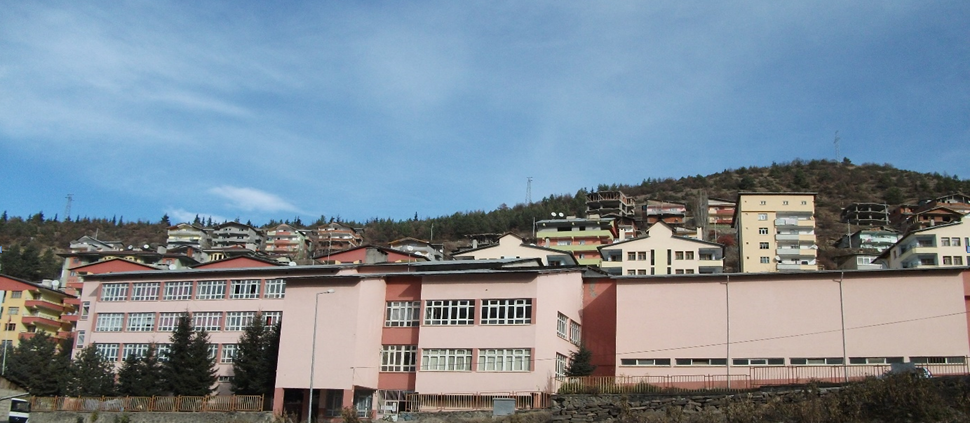 1İstiklal Marşı 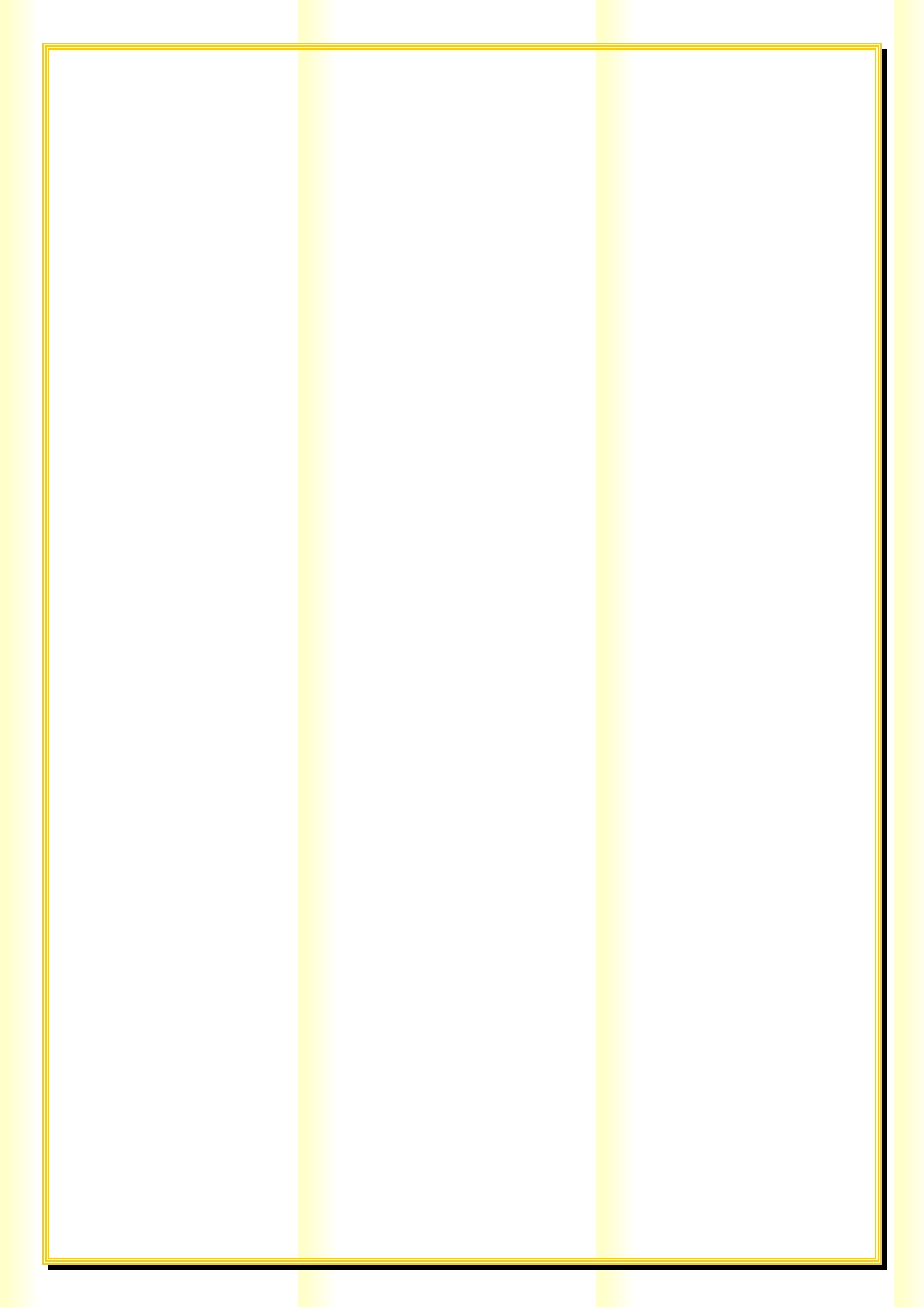 Korkma, sönmez bu şafaklarda yüzen al sancak     Sönmeden yurdumun üstünde tüten en son ocak. O benim milletimin yıldızıdır parlayacak! O benimdir, o benim milletimindir ancak! Çatma, kurban olayım, çehreni ey nazlı hilal! Kahraman ırkıma bir gül... ne bu şiddet, bu celâl? Sana olmaz dökülen kanlarımız sonra helal. Hakkıdır, Hakk'a tapan milletimin istiklal. Ben ezelden beridir hür yaşadım, hür yaşarım; Hangi çılgın bana zincir vuracakmış? Şaşarım! Kükremiş sel gibiyim, bendimi çiğner, aşarım. Yırtarım dağları, enginlere sığmam, taşarım. Garbın âfâkını sarmışsa çelik zırhlı duvar. Benim iman dolu göğsüm gibi serhaddim var. Ulusun, korkma! Nasıl böyle bir imânı boğar, 'Medeniyyet!' dediğin tek dişi kalmış canavar? Arkadaş, yurduma alçakları uğratma sakın; Siper et gövdeni, dursun bu hayâsızca akın. Doğacaktır sana va'dettiği günler Hakk'ın, Kim bilir, belki yarın, belki yarından da yakın. Bastığın yerleri 'toprak' diyerek geçme, tanı! Düşün altındaki binlerce kefensiz yatanı. Sen şehid oğlusun, incitme, yazıktır, atanı. Verme, dünyâları alsan da bu cennet vatanı. Kim bu cennet vatanın uğruna olmaz ki feda? Şühedâ fışkıracak toprağı sıksan, şühedâ! Cânı, cânânı, bütün varımı alsın da Hudâ, Etmesin tek vatanımdan beni dünyâda cüdâ. Rûhumun senden İlahî, şudur ancak emeli: Değmesin ma' bedimin göğsüne nâ-mahrem eli! Bu ezanlar-ki şehâdetleri dinin temeli- Ebedî yurdumun üstünde benim inlemeli. O zaman vecd ile bin secde eder -varsa- taşım. Her cerîhamdan, İlâhî, boşanıp kanlı yaşım;Fışkırır rûh-ı mücerred gibi yerden na'şım; O zaman yükselerek arşa değer belki başım! Dalgalan sen de şafaklar gibi ey şanlı hilâl! Olsun artık dökülen kanlarımın hepsi helâl. Ebediyyen sana yok, ırkıma yok izmihlâl; Hakkıdır, hür yaşamış, bayrağımın hürriyet, Hakkıdır, Hakk'a tapan milletimin istiklâl! 2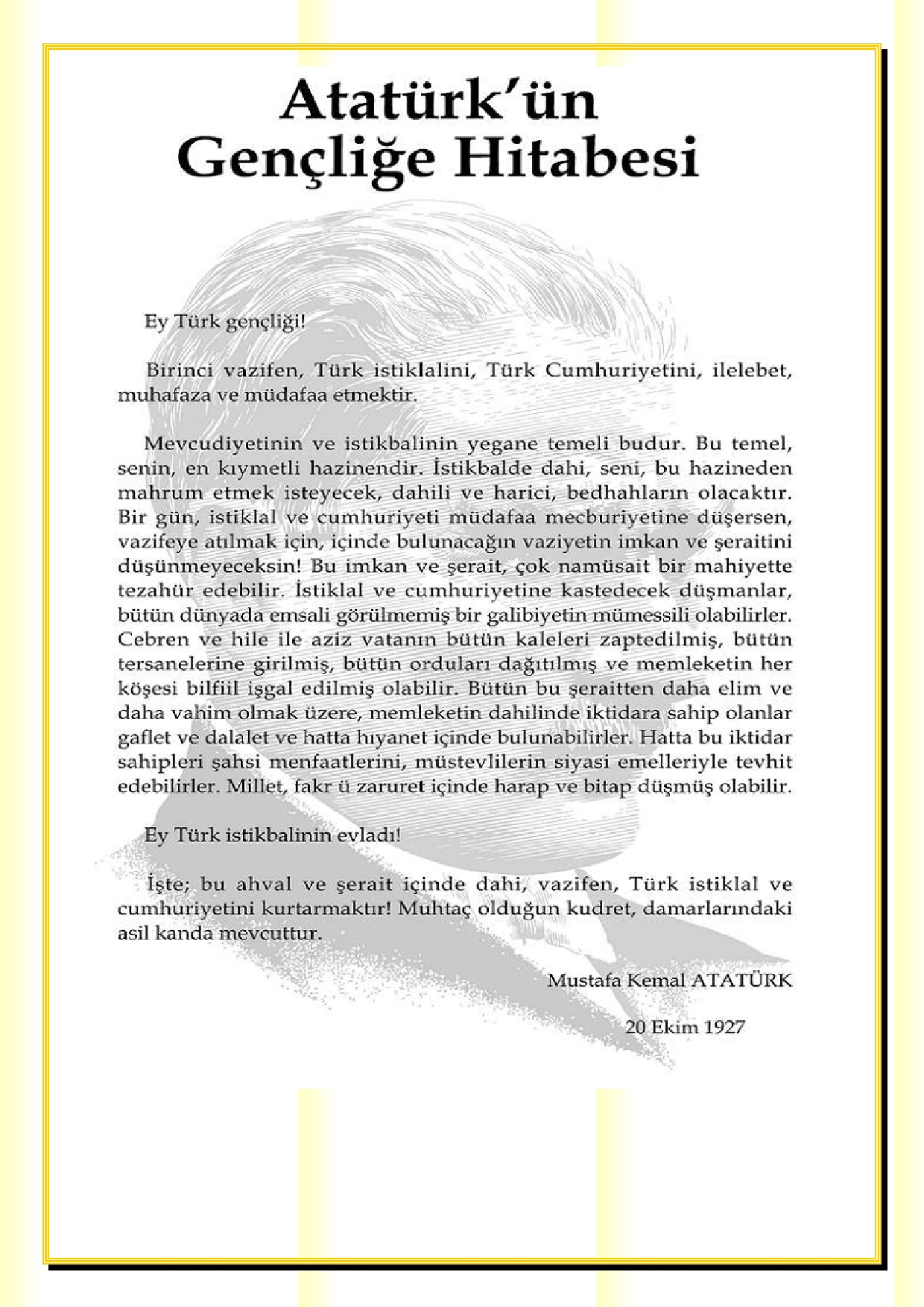 3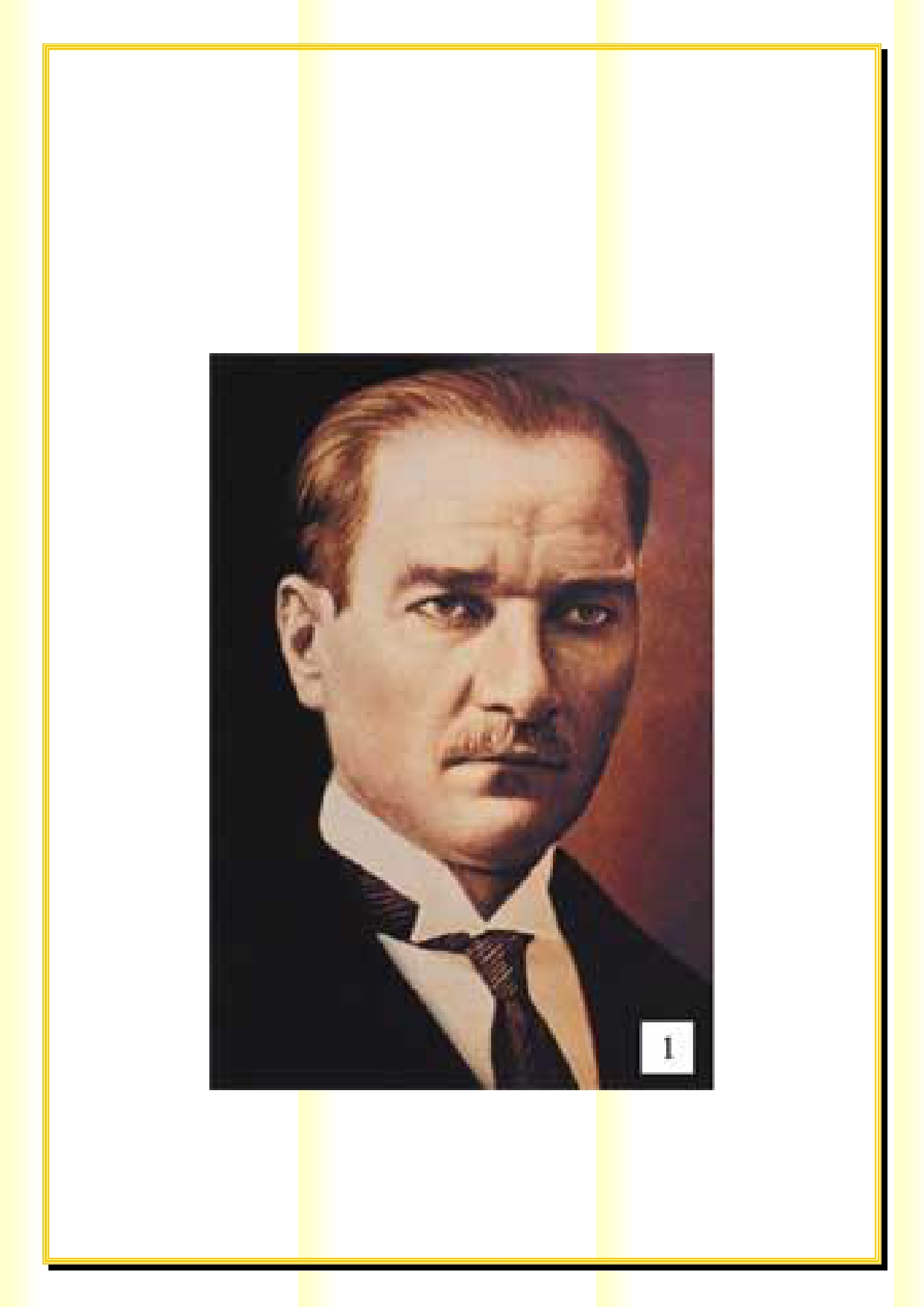 ‘Çalışmadan, yorulmadan, üretmeden, rahat yaşamak isteyen toplumlar,önce haysiyetlerini, sonar hürriyetlerini ve daha sonrada istiklal ve istikballerini kaybederler.’                                       4ŞAVŞAT ÇOK PROGRAMLI ANADOLU LİSESİ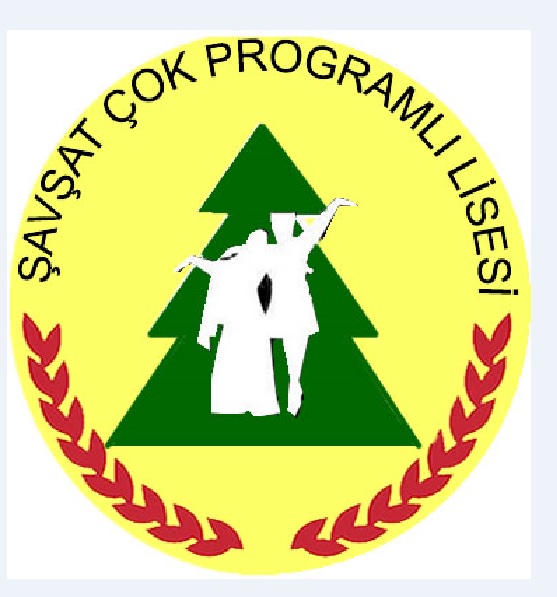 5İÇİNDEKİLER 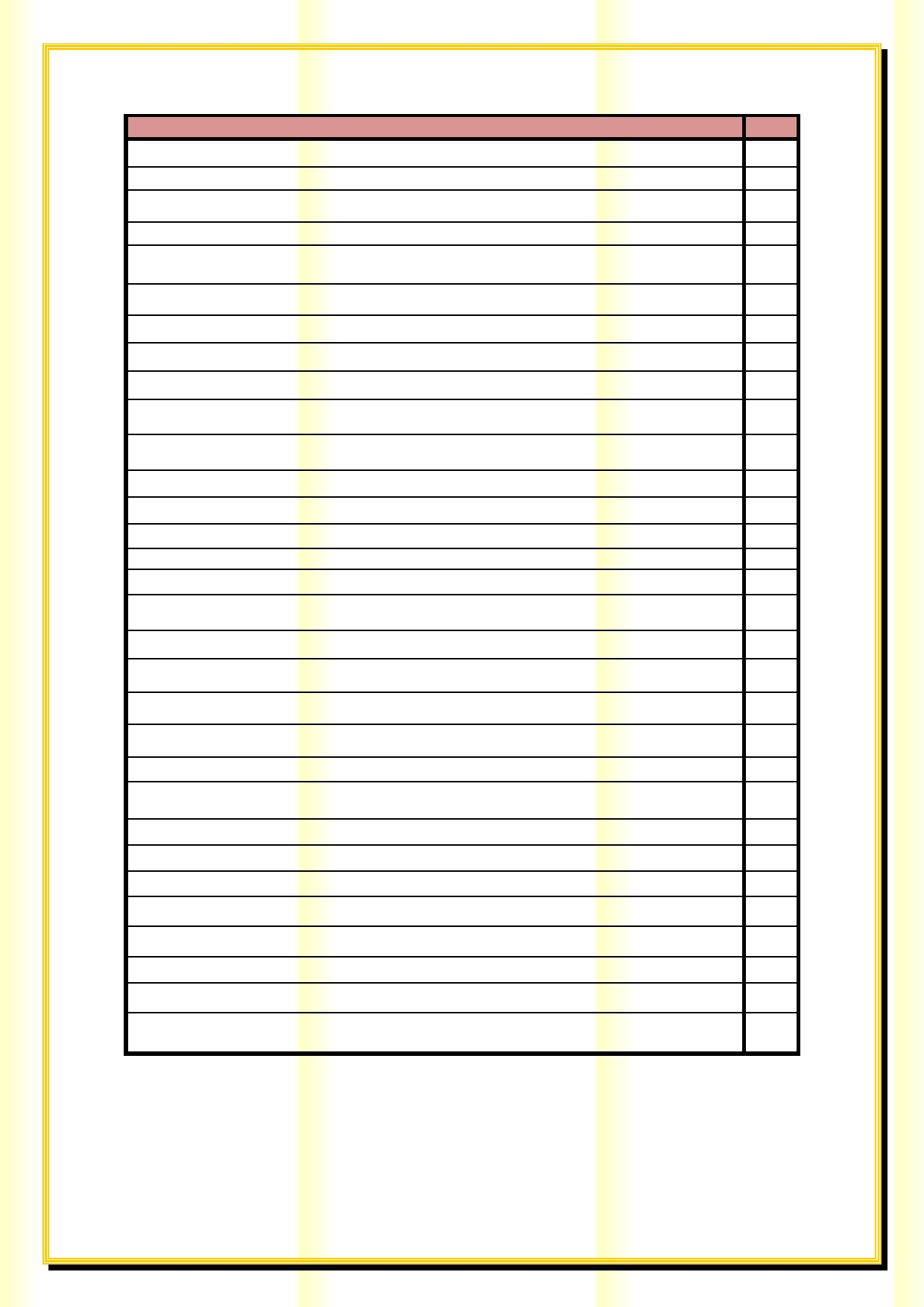 Konular 	Sayfa STRATEJİK YÖNETİM PLANLAMA İLE İLGİLİ TEMEL KAVRAMLAR YASAL ÇERÇEVE STRATEJİK PLANLAMA EKİBİ PLANLAMA SÜRECİ STRATEJİK PLANLAMA A. DURUM ANALİZİ Tarihsel Gelişim Yasal Yükümlülükler Faaliyet Alanları, Ürün ve Hizmetler Paydaş Analizi ve Görüşler Kurum İçi analiz Örgütsel yapı İnsan kaynakları İstatistikî veriler Teknolojik düzey Mali kaynaklar GZFT (Güçlü, Zayıf, Fırsat, Tehditler) Analizi (Güçlü ve Zayıf Yönler) Çevre Analizi GZFT Analizi (Fırsat ve Tehditler) PEST Üst Politika Belgeleri B. GELECEĞE YÖNELİM Misyon, Vizyon, Temel değerler Temalar Stratejik Amaçlar Stratejik Hedefler Performans Hedefleri, Performans Göstergeleri Faaliyet/Projeler Stratejiler C. İZLEME VE DEĞERLENDİRME 8810 11 12 12 12 13 16 16 17 19 22 29 41 42 43 43 43 44 45 46 47 47 48 48 54 55 58 64 6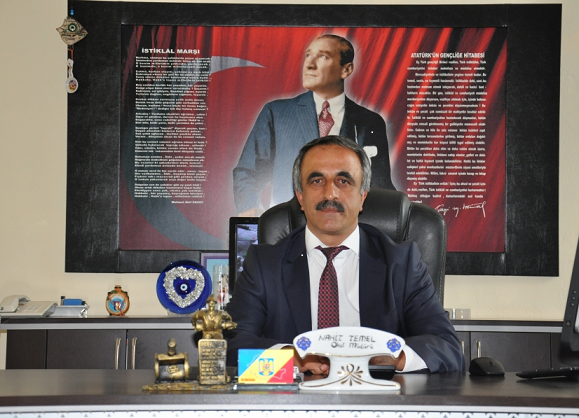 ÖNSÖZGelişen ve sürekliliği izlenebilen, bilgi ve planlama temellerine dayanan güçlü bir yaşam standardı ve ekonomik yapı; stratejik amaçlar, hedefler ve planlanmış zaman diliminde gerçekleşecek uygulama faaliyetleri ile (Stratejik Plan) oluşabilmektedir.Okulumuz, daha iyi bir eğitim seviyesine ulaşmak düşüncesiyle sürekli yenilenmeyi ve kalite kültürünü kendisine ilke edinmeyi amaçlamaktadır. Kalite kültürü oluşturmak için eğitim ve öğretim başta olmak üzere insan kaynakları ve kurumsallaşma, sosyal faaliyetler, alt yapı, toplumla ilişkiler ve kurumlar arası ilişkileri kapsayan 2015–2019 stratejik planı hazırlanmıştır.Büyük önder Atatürk’ü örnek alan bizler; çağa uyum sağlamış, çağı yönlendiren gençler yetiştirmek için kurulan okulumuz, geleceğimizin teminatı olan öğrencilerimizi daha iyi imkânlarla yetişip, düşünce ufku ve yenilikçi ruhu açık Türkiye Cumhuriyetinin çıtasını daha yükseklere taşıyan bireyler olması için öğretmenleri ve idarecileriyle özverili bir şekilde tüm azmimizle çalışmaktayız.Şavşat Çok Programlı Anadolu Lisesi olarak en büyük amacımız, çocuklarımıza sadece iyi bir gelecek sağlamak değil, girdikleri her türlü ortamda çevresindekilere ışık tutan, hayata hazır, hayatı aydınlatan, bizleri daha da ileriye götürecek bireyler yetiştirmektir. İdare ve öğretmen kadrosuyla bizler; Kendine güvenen, kendini her ortamda rahatça ifade edebilen, yaratıcı,	sevgi, saygı, iş birliği, sorumluluk, hoşgörü, yardımlaşma, dayanışma ve paylaşma gibi davranışları kazanmış, hayal güçlerini, yaratıcı ve eleştirel düşünme becerilerini, iletişim kurma ve duygularını anlatabilen çağa ayak uydurmuş, yeniliklere açık, Türkiye Cumhuriyetini daha da yükseltecek bireyler yetiştirmeyi ilke edinmiş bulunmaktayız.Stratejik Planda belirtilen amaç ve hedeflere ulaşmamızın Okulumuzun gelişme ve kurumsallaşma süreçlerine önemli katkılar sağlayacağına inanmaktayız.Nahit TEMEL Okul Müdürü1. STRATEJİK YÖNETİM ve PLANLAMA İLE İLGİLİ TEMEL KAVRAMLAR Strateji: Strateji, kelime anlamı olarak "sevk etme, yöneltme, gönderme, götürme ve gütme demektir. Modern yönetim biliminde strateji, "örgüte yön vermek ve rekabet üstünlüğü sağlamak amacıyla, örgüt ve çevresini sürekli analiz ederek uyum sağlayacak amaçların belirlenmesi, faaliyetlerin planlanması ve gerekli araç ve kaynakların yeniden düzenlenmesi süreci" olarak tanımlanmaktadır. Stratejik Yönetim: Stratejik yönetim, stratejik planlama ve denetimi de kapsayacak şekilde, kuruluşun bulunduğu nokta ile ulaşmayı arzu ettiği durum arasındaki yolu ifade eder. Kuruluşun amaçlarını, hedeflerini ve bunlara ulaşmayı mümkün kılacak yöntemlerin belirlemesini gerektirir. Uzun vadeli ve geleceğe dönük bir bakış açısı taşır. Kuruluş bütçesinin uzun dönemli amaç ve hedefleri ve öncelikleri ifade edecek şekilde hazırlanmasını, kaynak tahsisinin bu önceliklere göre yapılmasını ve sonunda hesap verme sorumluluğunu içerir. Yeni kamu yönetimi anlayışı gereği olarak gelecek yönelimli ve katılımcı bir anlayış içinde "stratejik yönetim" yaklaşımına geçilmektedir. Stratejik yönetim kapsamında; 	Ortaya konulan yeni anlayışa uygun bir şeklide geleceğe ilişkin tasarım geliştirme, 	Misyon ve vizyon belirleme, 	Temel amaçlara yönelik politika ve öncelikleri şekillendirme, 	Ölçülebilir başarı göstergeleri oluşturma ve önceden ilan etme, 	İnsan kaynaklarını geliştirme unsurları vurgulanmaktadır. Stratejik Planlama: Stratejik planlama, kuruluşun bulunduğu nokta ile ulaşmayı arzu ettiği durum arasındaki yolu tarif eder. Kuruluşun amaçlarını, hedeflerini ve bunlara ulaşmayı olanaklı kılacak yöntemleri belirlemesini gerektirir. Uzun vadeli ve geleceğe dönük bir bakış açısı taşır. Kuruluş bütçesinin stratejik planda ortaya konulan amaç ve hedefleri ifade edecek şekilde hazırlanmasına, kaynak tahsisinin önceliklere dayandırılmasına ve hesap verme sorumluluğuna rehberlik eder. Stratejik planlama ile kamu kuruluşlarının, stratejik planlarını hazırlamaları ve gelecek dönemlerde kuruluş bütçelerini bu planda öngörülen kuruluş misyonu, vizyonu, amaç ve hedefleri ile uyumlu olacak biçimde performans programlarına dayalı olarak oluşturmaları gerekmektedir. 2. YASAL ÇERÇEVE: Kamu Yönetimi Reformu kapsamında alınan Yüksek Planlama Kurulu kararlarında ve 5018 sayılı Kamu Mali Yönetimi ve Kontrol Kanununda, kamu kuruluşlarının Stratejik Planlarını hazırlamaları ve kuruluş bütçelerini bu plan doğrultusunda oluşturmaları öngörülmektedir. 824/12/2003 tarih ve 5018 sayılı Kamu Mali Yönetimi ve Kontrol Kanunu. 26/05/2006 tarihli Kamu İdarelerinde Stratejik Planlamaya İlişkin Usul ve Esaslar Hakkında Yönetmelik. 19/06/2006 tarih ve 2006/55 sayılı MEB Genelgesi. 2010/14 sayılı MEB Genelgesi Kamu İdareleri İçin Stratejik Planlama Kılavuzu (DPT Müsteşarlığı) Üst Politika Belgeleri 1.9. Kalkınma Planı ve Eğitim Özel İhtisas Komisyon Raporu 2. Orta Vadeli Program 3. AB Müktesebatına Uyum Programı 4. TUBİTAK Vizyon 2023 Eğitim ve İnsan Kaynakları Raporu 5. MEB Sürekli Kurum Geliştirme Projesi, TÜSSİDE Sonuç Raporu 6. Bilgi Toplumu Stratejisi 7. Millî Eğitim Strateji Belgesi 8. Hayat boyu Öğrenme Strateji Belgesi 9. 5018 sayılı Kamu Mali Yönetimi ve Kontrol Kanunu 10. Stratejik Planlama Yönetmeliği 11. Kamu Kurum ve Kuruluşları İçin Stratejik Planlama Kılavuzu DPT 12. MEB Stratejik Plan Hazırlık Programı 13. MEB Stratejik Plan Durum Analizi Raporu 14. Hükümet Programı 15. 60. Hükümet Eylem Planı 16. MEB Bütçe Raporu 17. Bakanlık ve İl MEM Stratejik Planları 18. Millî eğitim ile ilgili mevzuat 93. STRATEJİK PLAN ÇALIŞMA ve KOORDİNASYON EKİBİ 3.1. OKUL GELİŞİM YÖNETİM EKİBİMİZ10 4. PLANLAMA SÜRECİ Okulumuzun Stratejik Planına (2015-2019) Okul Gelişim Yönetim Ekibi(OGYE) tarafından, Okulumuzun öğretmenler odasında, çalışma ve yol haritası belirlendikten taslak oluşturularak başlanmıştır. Stratejik Planlama Çalışmaları kapsamında Okulumuzda OGYE üyeleri içerisinden "Stratejik Planlama Çalışma Ekibi" kurulmuştur. Önceden hazırlanan anket formlarında yer alan sorular katılımcılara yöneltilmiş ve elde edilen veriler birleştirilerek paydaş görüşleri oluşturulmuştur. Bu bilgilendirme ve değerlendirme toplantılarında yapılan anketler ve hedef kitleye yöneltilen sorularla mevcut durum ile ilgili veriler toplanmıştır. Stratejilerin Belirlenmesi; Stratejik planlama ekibi tarafından, tüm iç ve dış paydaşların görüş ve önerileri bilimsel yöntemlerle analiz edilerek planlı bir çalışmayla stratejik plan hazırlanmıştır. Bu çalışmalarda izlenen adımlar; 1.Okulun var oluş nedeni (misyon), ulaşmak istenilen nokta (vizyon) belirlenip okulumuzun tüm paydaşlarının görüşleri ve önerileri alındıktan da vizyona ulaşmak için gerekli olan stratejik amaçlar belirlendi. Stratejik amaçlar; a. Okul içinde ve faaliyetlerimiz kapsamında iyileştirilmesi, korunması veya önlem alınması gereken alanlarla ilgili olan stratejik amaçlar, b. Okul içinde ve faaliyetler kapsamında yapılması düşünülen yenilikler ve atılımlarla ilgili olan stratejik amaçlar, c. Yasalar kapsamında yapmak zorunda olduğumuz faaliyetlere ilişkin stratejik amaçlar olarak da ele alındı. 2. Stratejik amaçların gerçekleştirilebilmesi için hedefler konuldu. Hedefler stratejik amaçla ilgili olarak belirlendi. Hedeflerin spesifik, ölçülebilir, ulaşılabilir, gerçekçi, zaman bağlı, sonuca odaklı, açık ve anlaşılabilir olmasına özen gösterildi. 3. Hedeflere uygun belli bir amaca ve hedefe yönelen, başlı başına bir bütünlük oluşturan, yönetilebilir, maaliyetlendirilebilir faaliyetler belirlendi. Her bir faaliyet yazılırken; bu faaliyet "amacımıza ulaştırır mı?" sorgulaması yapıldı. 4. Faaliyetlerin gerçekleştirilebilmesi için sorumlu ekipler ve zaman belirtildi. 5. Faaliyetlerin başarısını ölçmek için performans göstergeleri tanımlandı. 6. Strateji, alt hedefler ve faaliyet/projeler belirlenirken yasalar kapsamında yapmak zorunda olunan faaliyetler, paydaşların önerileri, çalışanların önerileri, önümüzdeki dönemde beklenen değişiklikler ve GZFT (SWOT) çalışması göz önünde bulunduruldu. 7. GZFT çalışmasında ortaya çıkan zayıf yanlar iyileştirilmeye, tehditler bertaraf edilmeye; güçlü yanlar ve fırsatlar değerlendirilerek kurumun faaliyetlerinde fark yaratılmaya çalışıldı; önümüzdeki dönemlerde beklenen değişikliklere göre de önlemler alınmasına özen gösterildi. 11 8. Strateji, Hedef ve Faaliyetler kesinleştikten sonra her bir faaliyetin maliyetlendirilmesi yapıldı. 9. Maliyeti hesaplanan her bir faaliyetler için kullanılacak kaynaklar belirtildi. Maliyeti ve kaynağı hesaplanan her bir faaliyet/projenin toplamları hesaplanarak bütçeler ortaya çıkartıldı. Yukarıdaki çalışmalar gerçekleştirildikten sonra Bafra Atatürk Anadolu Lisesinin 2015- 2019 dönemi stratejik planı oluşturulmuştur. 5. STRATEJİK PLANLAMA  A. DURUM ANALİZİ  Tarihsel Gelişim  Okulun Tarihçesi:	Şavşat Lisesi eski Ortaokulun bulunduğu binada 1968-1969 Eğitim-Öğretim Yılında eğitime açılmış ilk mezunlarını 1970-1971 Eğitim ve öğretim Yılında vermiştir.Şavşat Lisesi binası yapılınca 1975-1976 Öğretim yılında yeni binasına taşınmıştır.1975-1976 Eğitim ve Öğretim yılında ortaokul binasının Teknik elemanlarca oturulamaz raporu verilince ortaokulla birlikte çift eğitime geçilmiştir.1991-1992 Eğitim ve öğretim döneminde Milli Eğitim Bakanlığı Araştırma Planlama ve Koordinasyon Kurulu Başkanlığı 23.09.1991 tarih ve 360 ARŞ.PLN.DAİ.BŞK.-91/1740 sayılı kararıyla adı ´ŞAVŞAT ÇOK PROGRAMLI LİSE´olarak değiştirilmiştir.Bünyesinde giyim ve elektrik ve bilgisayar yazılım bölümleri açılmıştır.Türkiye Cumhuriyeti Milli Eğitim Bakanlığı Erkek Teknik Öğretim Genel Müdürlüğü´nün 29.06.1994 tarihi ve B.O.08.ETÖ.0.10.20.03.0.241/4568 sayılı yazılarıyla bütün özlük haklar Erkek Teknik ÖğretiGenel Müdürlüğüne bağlanmıştır.1973 yılında temel eğitim bölge okulu olarak inşaatına başlanıp 1979´da tamamlanan bina ilçe jandarma bölük komutanlığı tarafından uzun yıllar kullanılmıştır.2002-2004 yıllarında yeniden düzenlenmiş ve okulumuz Şavşat Çok Programlı Lisesi 18 kasım 2004 tarihinde bu binaya taşınmışolup halen eğitim-öğretime devam etmektedir.12OKULUMUZ:  Yasal Yükümlülükler Okula görev ve sorumluluklar yükleyen, okulun faaliyet alanını düzenleyen mevzuat gözden geçirilerek yasal yükümlülükler ve dayanaklar listesi oluşturulmuştur. Bu liste aşağıdaki gibi oluşmuştur. MEVZUAT ANALİZİ 	Bazı Lise, Okul ve Fakülte Mezunlarına Ünvan Verilmesi Hakkında Kanun 	Bilgi Edinme Hakkı Kanunu 	Çocuk Koruma Kanunu 	Devlet İhale Kanunu 	Devlet Memurları Kanunu 	Dilekçe Hakkının Kullanılmasına Dair Kanun 	Elektronik İmza Kanunu 	İl Özel İdaresi Kanunu 	İlköğretim ve Eğitim Kanunu 13	İlköğretim ve Eğitim Kanunu, Millî Eğitim Temel Kanunu, Çıraklık ve Meslek Eğitimi Kanunu, Millî Eğitim Bakanlığının Teşkilat ve Görevleri Hakkında kanun	Kanun ile 24.03.1988 Tarihli ve 3418 Sayılı Kanunda Değişiklik Yapılması ve Bazı Kâğıt ve İşlemlerden Eğitime Katkı Payı Alınması Hakkında Kanun 	İlköğretim ve Orta Öğretimde Parasız Yatılı veya Burslu Öğrenci Okutma ve Bunlara Yapılacak Sosyal Yardımlara İlişkin Kanun 	İnternet Ortamında Yapılan Yayınların Düzenlenmesi ve Bu Yayınlar Yoluyla İşlenen Suçlarla Mücadele Edilmesi Hakkında Kanun 	İş Kanunu 	Kamu Görevlileri Etik Kurulu Kurulması ve Bazı Kanunlarda Değişiklik Yapılması Hakkında Kanun 	Kamu Görevlileri Sendikaları Kanunu 	Kamu İhale Kanunu 	Kamu İhale Sözleşmeleri Kanunu 	Kamu Kurum ve Kuruluşlarına Bağlı Okulların Millî Eğitim Bakanlığına Devredilmesi ile Bazı Kanunlarda ve Kanun Hükmünde Kararnamelerde Değişiklik Yapılmasına Dair Kanun 	Kamu Malî Yönetimi ve Kontrol Kanunu 	Mal Bildiriminde Bulunulması, Rüşvet ve Yolsuzluklarla Mücadele Kanunu 	Memurlar ile Diğer Kamu Görevlilerinin Disiplin Cezalarının Affı Hakkında Kanun 	Memurlar ve Diğer Kamu Görevlilerine Bir Derece Verilmesi Hakkında Kanun 	Memurlar ve Diğer Kamu Görevlilerinin Yargılanması Hakkında Kanun 	Meslekî Eğitim Kanunu 	Millî Eğitim Bakanlığına Bağlı Yüksek ve Orta Dereceli Okullar Öğretmenleri ile İlkokul Öğretmenlerinin Haftalık Ders Saatleri ile Ek Ders Ücretleri Hakkında Kanun 14	Millî Eğitim Bakanlığının Teşkilat ve Görevleri Hakkında Kanun 	Millî Eğitim Temel Kanunu 	Okul Pansiyonları Kanunu 	Öğrencilerle İlgili Bazı Basılı Evrakın Millî Eğitim Bakanlığınca Hazırlanması, Bastırılması ve Satılması Hakkında Kanun 	Öğretmen ve Eğitim Uzmanı Yetiştiren Yüksek Öğretim Kurumlarında Parasız Yatılı veya Burslu Öğrenci Okutma ve Bunlara Yapılacak Sosyal Yardımlara İlişkin Kanun 	Özel Güvenlik Hizmetlerine Dair Kanun 	Özel Öğretim Kurumları Kanunu 	Sendikalar Kanunu 	Tevhid-Tedrisat Kanunu 	Türk Harflerinin Kabul ve Tatbiki Hakkında Kanun 	Türkiye Cumhuriyeti Emekli Sandığı Kanunu(1)(2) 	Türkiye'de Öğrenim Gören Yabancı Uyruklu Öğrencilere İlişkin Kanun 	Ulusal Bayram ve Genel Tatiller Hakkında Kanun 	Yabancı Dil Eğitimi ve Öğretimi Kanunu 	Yatılı Bölge ve Özel Eğitime Muhtaç Çocuklara Mahsus Okullarda Döner Sermaye Kurulmasına Dair Kanun 	Yükseköğretim Kanunu, Çıraklık ve Meslek Eğitimi Kanunu, İlköğretim ve Eğitim Kanunu, Millî Eğitim Temel Kanunu, Çıraklık ve Meslek Eğitimi Kanunu, 	Millî Eğitim Bakanlığının Teşkilât ve Görevleri Hakkında Kanun ile 14.09.2011 	Tarihli ve 3418 Sayılı Kanunda Değişiklik Yapılması ve Bazı Kâğıt ve İşlemlerden Eğitime Katkı Payı Alınması Hakkında Kanun ile Millî Eğitim Bakanlığının Teşkilât ve Görevleri Hakkında Kanunda Değişiklik Yapılmasına Dair Kanun 15BAKANLAR KURULU KARARLARI 	Dokuzuncu Kalkınma Planı Stratejisi (2007-2013)Hakkında Karar 	Hizmet Alımı Suretiyle Taşıt Edinilmesine İlişkin Esas ve Usuller 	Kamu Kurum ve Kuruluşlarınca Yapılacak Norm Kadro Çalışmalarında Uyulacak Usul ve Esaslar 	Kurumların Eleman Yetiştirmek Üzere Açtıkları Meslekî Okullarda Görev Alacak Yönetici ve Öğretmenlere Uygulanacak Ders ve Ek Ders Saatlerine İlişkin Esaslar 	Millî Eğitim Bakanlığı Taşra Teşkilatında, İngilizce Dil Öğreticiliği ve Bilgisayar Öğreticiliği Görevlerinde Kısmi Zamanlı Geçici Personel İstihdamı ile Bu Personele Ödenecek Ücretlere İlişkin Karar 	Millî Eğitim Bakanlığı Taşra Teşkilatında Öğretmen İhtiyacının Karşılanması Bakımından Alanlar Bazında Öğretici Görevinde Kısmi Zamanlı Geçici Personel İstihdamı İle Bu Personele Ödenecek Ücretlere İlişkin Karar 	Millî Eğitim Bakanlığı Yönetici ve Öğretmenlerinin Ders ve Ek Ders Saatlerine İlişkin Karar 	Millî Eğitim Bakanlığına Bağlı Bazı Okullarda Görevlendirilecek Yabancı Uyruklu Öğretmenlerin Sözleşmeli Çalıştırılmaları Hakkında Esaslar 	Sözleşmeli Personel Çalıştırılmasına İlişkin Esaslar  Faaliyet Alanları, Ürün ve Hizmetler Faaliyet alanları aşağıda belirtilmiştir. 	Öğrenci başarısının değerlendirilmesi 	Sınav işleri 	Sınıf geçme işleri 	Staj işleri 	Öğrenim belgesi 16 	Personel işleri 	Öğrenci davranışlarının değerlendirilmesi 	Öğrenci sağlığı ve güvenliği 	Okul çevre ilişkileri 	Rehberlik 	Mezunlar (Öğrenci) 	AR-GE Çalışmaları 	Bakım onarım işleri 	Çevre düzenlemesi ve doğala çevreyi koruma 	Kültürel çalışmalar 	Spor faaliyetleri 	Paydaş Analizi ve Görüşler Paydaş Analizi; Stratejik planı hazırlarken dikkate aldığımız önemli bir husus da paydaş analizidir. Paydaş analizi yapılırken katılımcılık ilkesi esas alınarak öncelikle müdürlüğümüzün etkileşim içinde bulunduğu paydaşları belirleyerek söz konusu paydaşların görüş ve önerilerini aldık. Paydaşlar, okulumuzun sağladığı imkân ve hizmetlerden yararlanan, faaliyetlerinden doğrudan ve dolaylı bir şeklide etkilenen veya okulumuzu etkileyen kişi, grup ve kurumlardır. Paydaşlar temel olarak iç ve dış paydaşlar şeklinde ikili bir sınıflandırmaya tâbi tutulmuştur. 1. İç Paydaşlar: Kuruluştan etkilenen veya kuruluşu etkileyen, kuruluş içindeki kişi, grup veya kurumlardır. 2. Dış Paydaşlar: Kuruluştan etkilenen veya kuruluşu etkileyen, kuruluş dışındaki kişi, grup veya kurumlardır. Dış paydaşları temel ortak ve stratejik ortak olarak ayırmakta fayda vardır. a. Temel Ortak: Okulun faaliyetlerini yürütürken hiçbir zaman ayrılamayacağı, iş birliği yapmak zorunda olduğu paydaşlarıdır. b. Stratejik Ortak: Okulun vizyonuna ulaşabilmesi için gönüllü olarak iş birliği yaptığı paydaşlarıdır. Bu tanımlamalar çerçevesinde gruplandırılan paydaşlar aşağıdaki gibi şematize edilmiştir. Ayrıca; aşağıda müdürlüğümüz paydaşlarının tamamının isim sıralı listesi yer almaktadır. 17Okul İçin Paydaş Analizi Matrisi 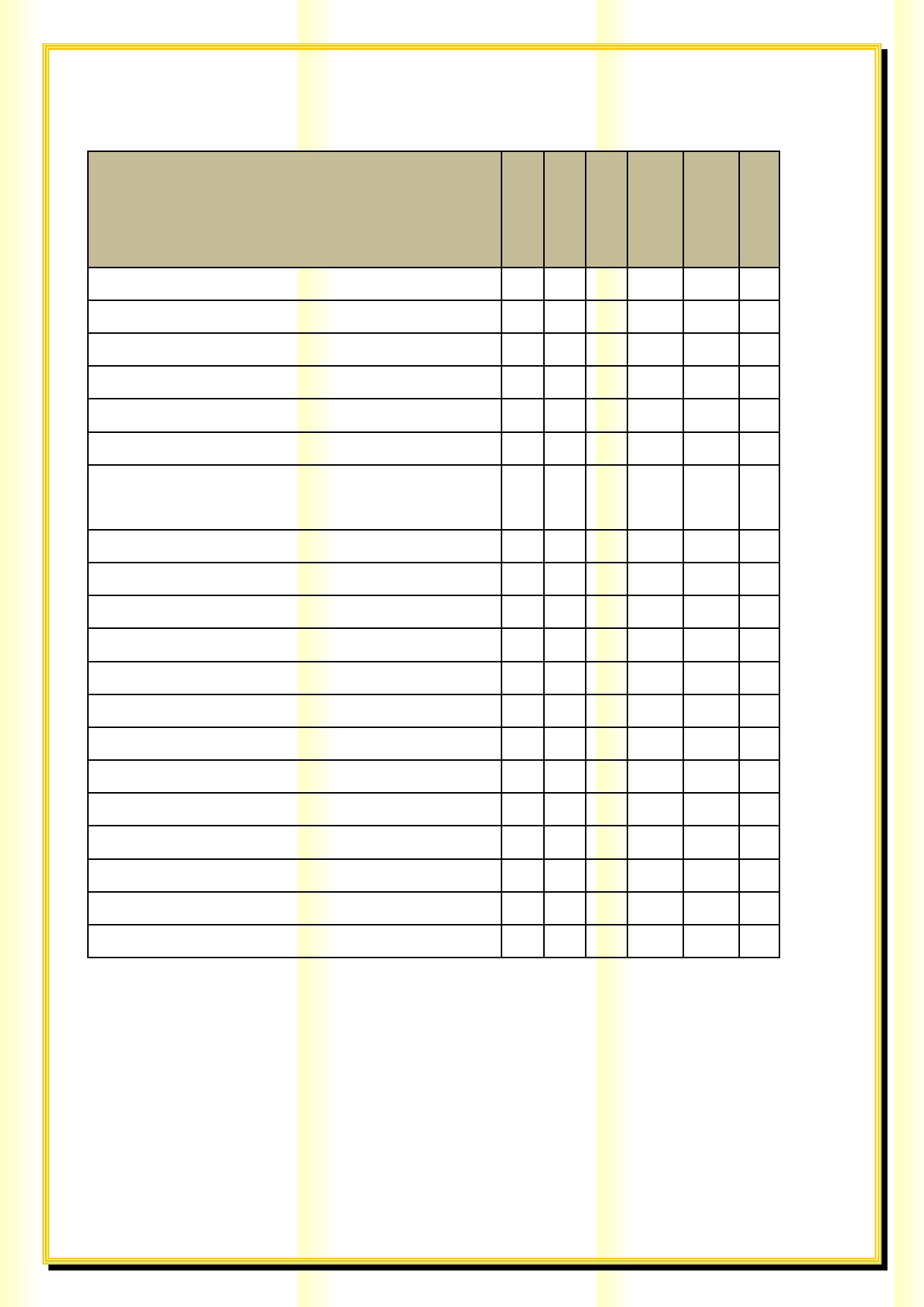 Paydaş Okul Müdürü Öğretmenler Hizmetliler Öğrenciler Veliler Müdür Yardımcıları XXXXXXXXXXXXXXXXXXXXOkul 	Aile 	Birliği 	Yönetimi 	ve 	Denetleme X	X	XKurulları İlçe Milli Eğitim Müdürlüğü İlköğretim Okulları Ortaöğretim Kurumları Bafra Kaymakamlığı Bafra Belediyesi Sivil Toplum Kuruluşları Özel Öğretim Kurumları Sendikalar Meslek Kuruluşları Sağlık Kurum ve Kuruluşları Mal ve Hizmet Satan Ticari Kuruluşlar Halk Eğitim Merkezi Medya XXXXXXXXXXXXXXXXXXXXXXTümü :X 	Bazıları: O 18Okul İçin Paydaş Ürün/Hizmet Matrisi 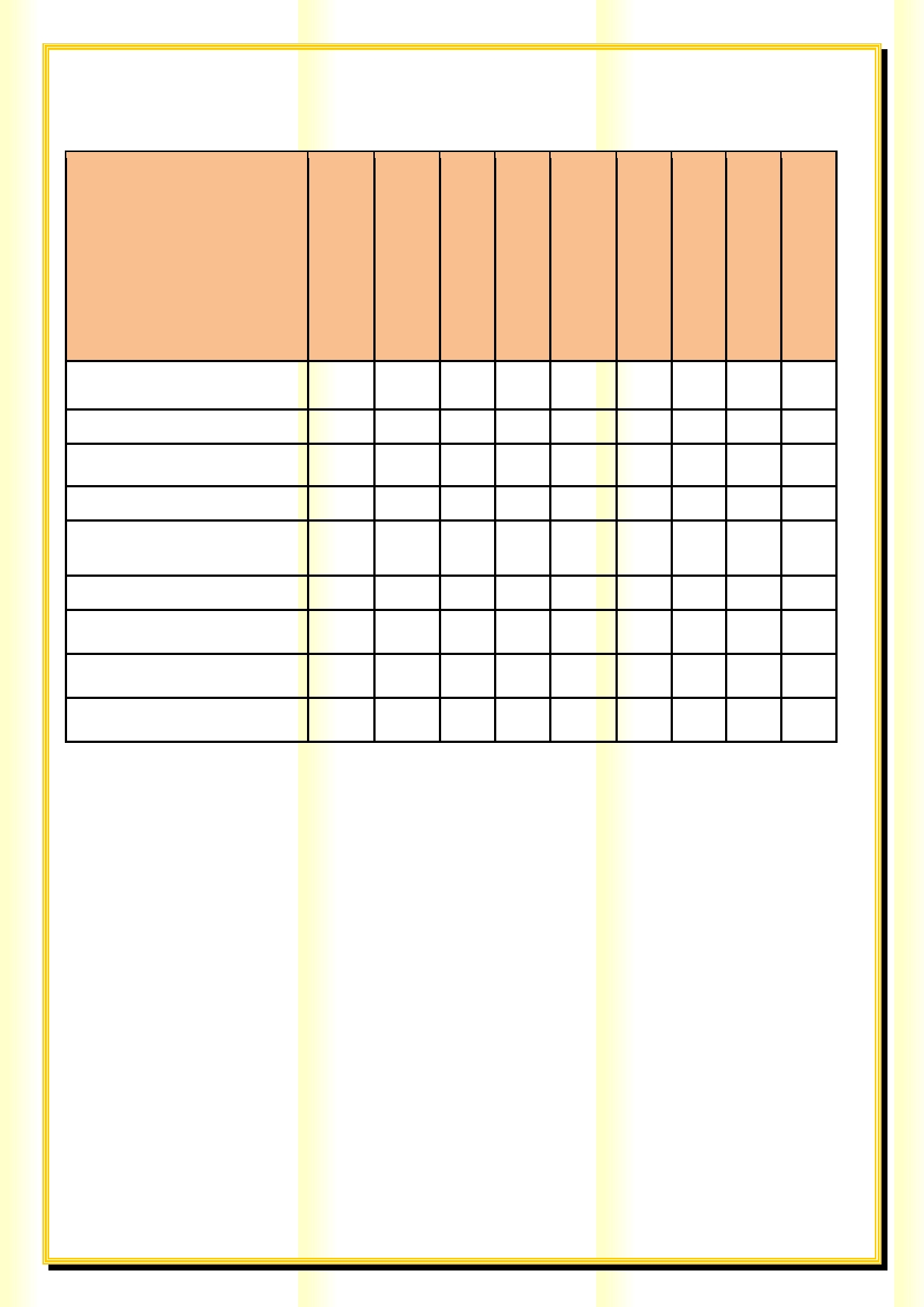 Ürün/Hizmet Müşteri Öğrenciler 	X	X	X	XVeliler 	XÜniversiteler 	X	X	XMedya 	X	X	XUluslar arası kuruluşlar Meslek Kuruluşları 	X	X	X	XSağlık kuruluşları 	X	X	X	XDiğer Kurumlar 	XÖzel sektör 	X	X	X	XKurum İçi analiz Okulun mevcut durumunu ve geleceğini etkileyebilecek iç ortamdan kaynaklanan ve kurumun kontrol edebildiği koşulların ve eğilimlerin incelenerek değerlendirilmesi gerekir. Bu aşamada incelenecek konular alt başlıklar halinde verilmiştir. Örgütsel Yapı Bu aşamada okulun teşkilat şeması, şubeler, bölümler, birimler, atölye/işlik durumu, sınıflar vb. ortaya konulur. Bu birimler arasında iletişimin (haberleşme, bilgi alış-verişi) nasıl sağlandığı belirtilir. 19OKUL TEŞKİLAT ŞEMASI 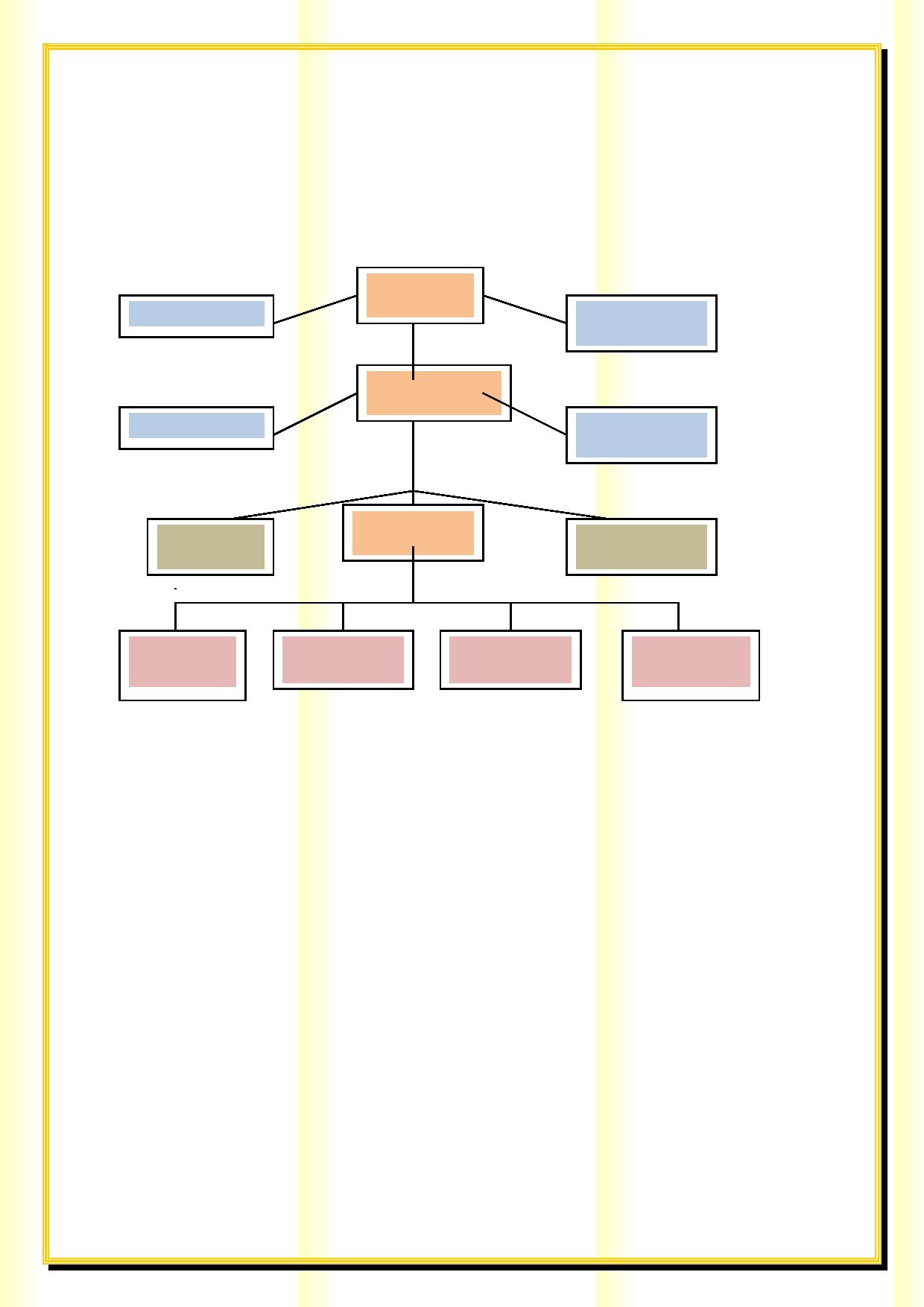 1. KURULUŞ İÇİ ANALİZ VE ÇEVRE ANALİZİ 1- Kuruluşun Yapısı MÜDÜR OGYE Müdür Başyardımcısı Komisyonlar Okul-Aile Birliği Kurullar Büro Hizmetleri Öğrenci Kulüpleri Müdür Yardımcısı Zümre Öğretmenleri Sınıf Öğretmenleri Yardımcı Hizmetler Rehber Öğretmenler 20Okulda oluşturulan bölümler/birimler/komisyon/birlik/zümre vb. görevleri 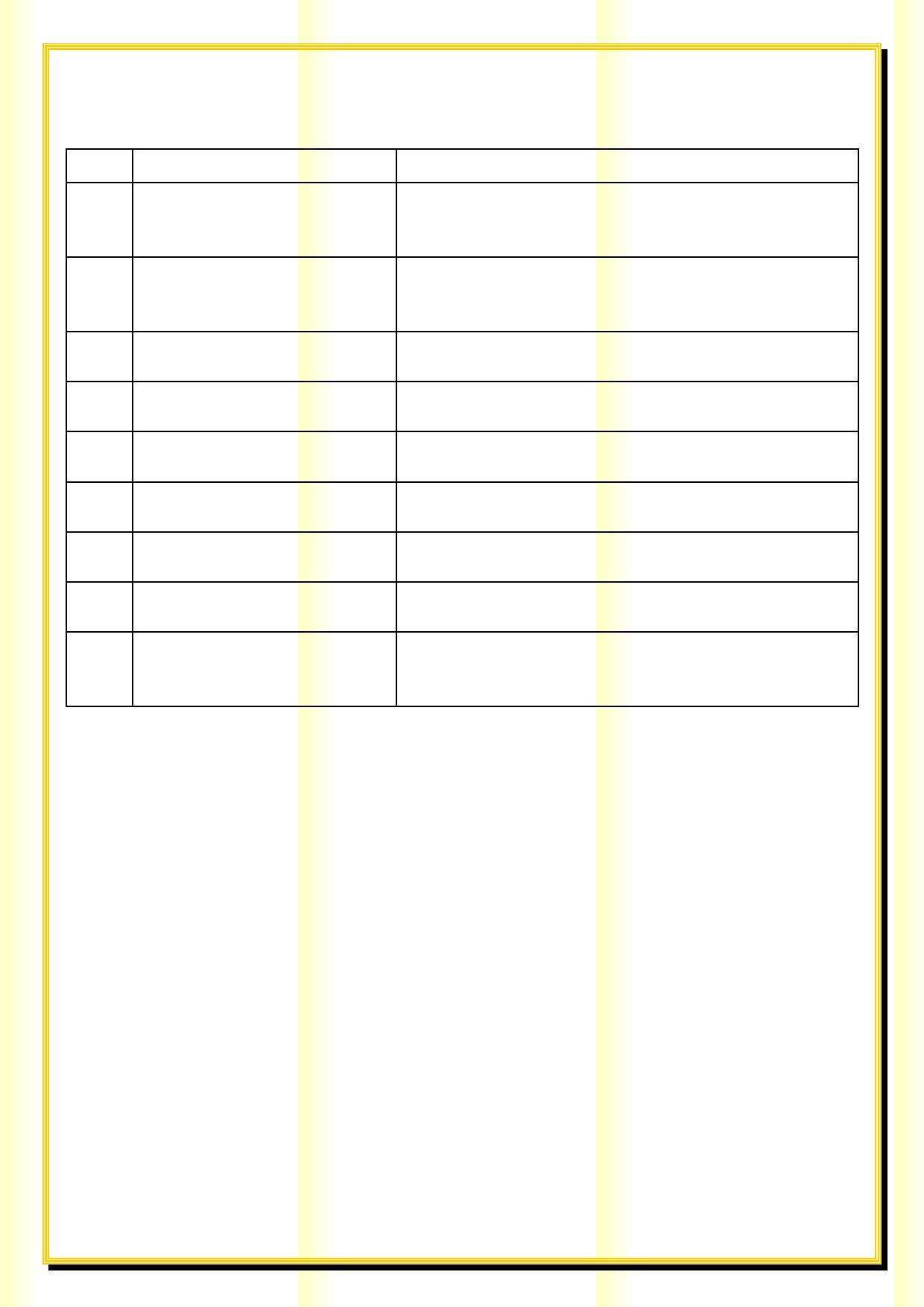 S.NO 123456789KURUL/KOMİSYON ADI Öğretmenler Kurulu Şube Öğretmenler Kurulu Zümre Öğretmenler Kurulu OGYE Öğrenci Ödül ve Disiplin Kurulu Öğrenci Kurulu Satın Alma Komisyonu Muayene ve Teslim Alma Komisyonu Psikolojik Danışma ve Rehberlik Hizmetleri Yürütme Kurulu GÖREVLERİ Eğitim-Öğretimi ve ortamını geliştirmek ve başarıyı arttırmak için gerekli önlemlerin alınıp önerilerin sunulması. Değerlendirmelerin yapılması. Aynı şube de Derse giren öğretmenlerin bir araya gelip öğrencilerin eğitsel ve kişisel olarak değerlendirilmeleri ile ilgili toplanmaları. Aynı Dersi işleyen öğretmenlerin ortak kararlar alıp eğitim-öğretimi geliştirmek için bir araya gelmeleri. Okul gelişimi ile ilgili planlama yapılması ve yürütülmesi ile ilgilenir Okul Disiplin işlemleri Öğrenci değerlendirmeleri Ödüllendirilmeler Okul ve öğrenciler ile ilgili eğitim-öğretimi geliştirici kararlar almak okul idaresine sunmak Ücret belirleme Alım işleri Alım işleri Sayım işleri Mesleki-Eğitsel-Psikolojik danışma Veli-Öğretmen İşbirliği 3. ÇEVRE ANALİZİ 3.1. VELİ   PROFİLİMİZ Okulumuz Merkezi bir konumda olmasına rağmen çevresel olarak fazla gelişmiş sayılmaz..Merkezi konum itibari ile köy ve kasabalardan geliş-gidiş yapan öğrencilerimiz bulunmaktadır. 21	 23	6 	İstatistikî veriler 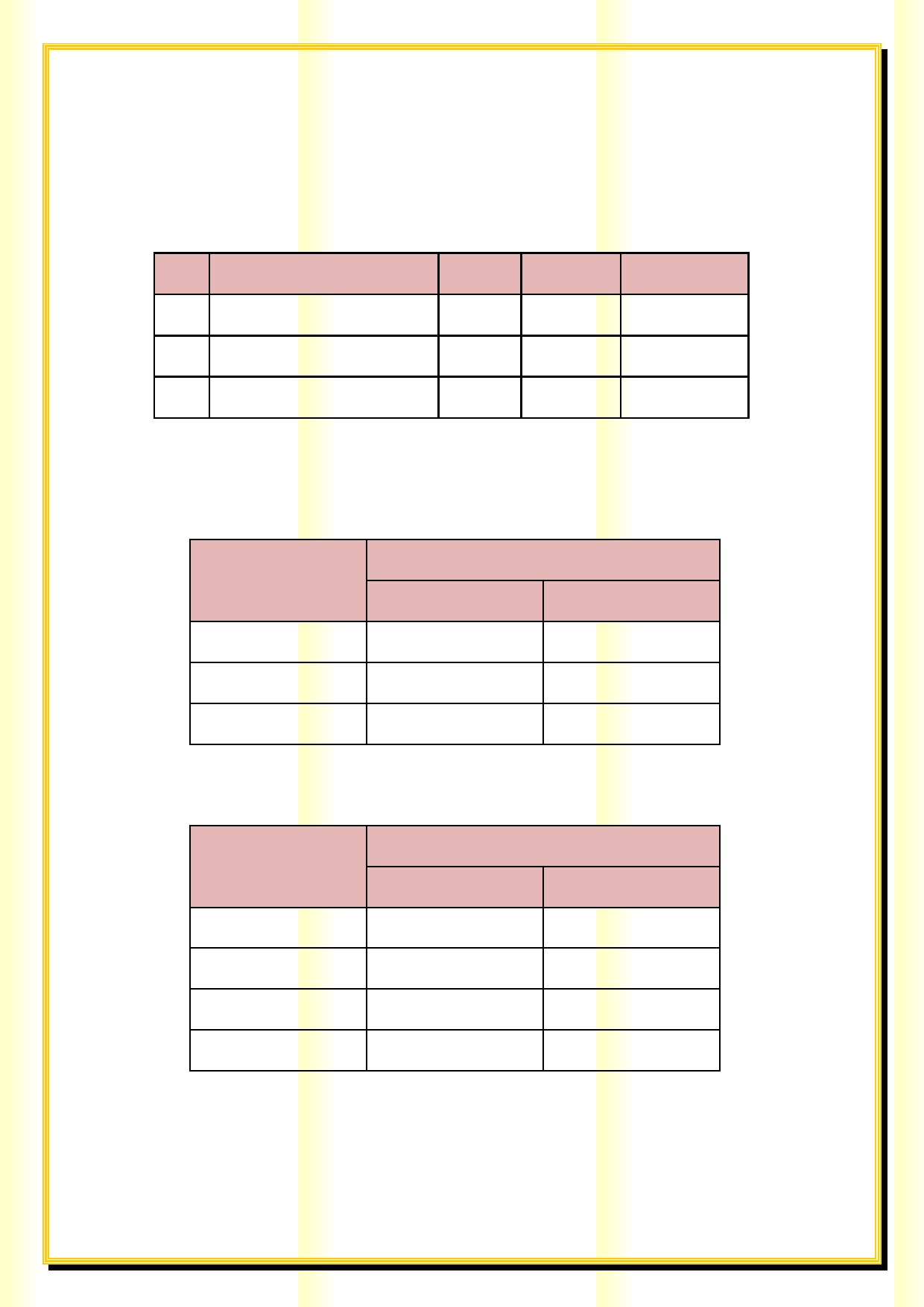 İdari Personele İlişkin Bilgiler: a) 2014 Yılı Okulumuzdaki Mevcut Yönetici Sayısı:                              Görevi 	Erkek 	Kadın 	Toplam 1	Müdür 	1	-	12	Müdür Başyardımcısı 	1	-	13	Müdür Yardımcısı 		-	b) Okul Yöneticilerinin Eğitim Durumu: 2014 Yılı İtibari İle Eğitim Düzeyi Kişi Sayısı 	%Önlisans 	-	-Lisans 	3	100 Yüksek Lisans 	-	-c) Okul Yöneticilerinin Yaş İtibari ile Dağılımı: 2014 Yılı İtibari İle Yaş Düzeyleri Kişi Sayısı 	%20-30 	-	-30-40 	-	-40-50 	1	10050+... 	1	100 27 d) İdari Personelin Hizmet Süresine İlişkin Bilgiler: 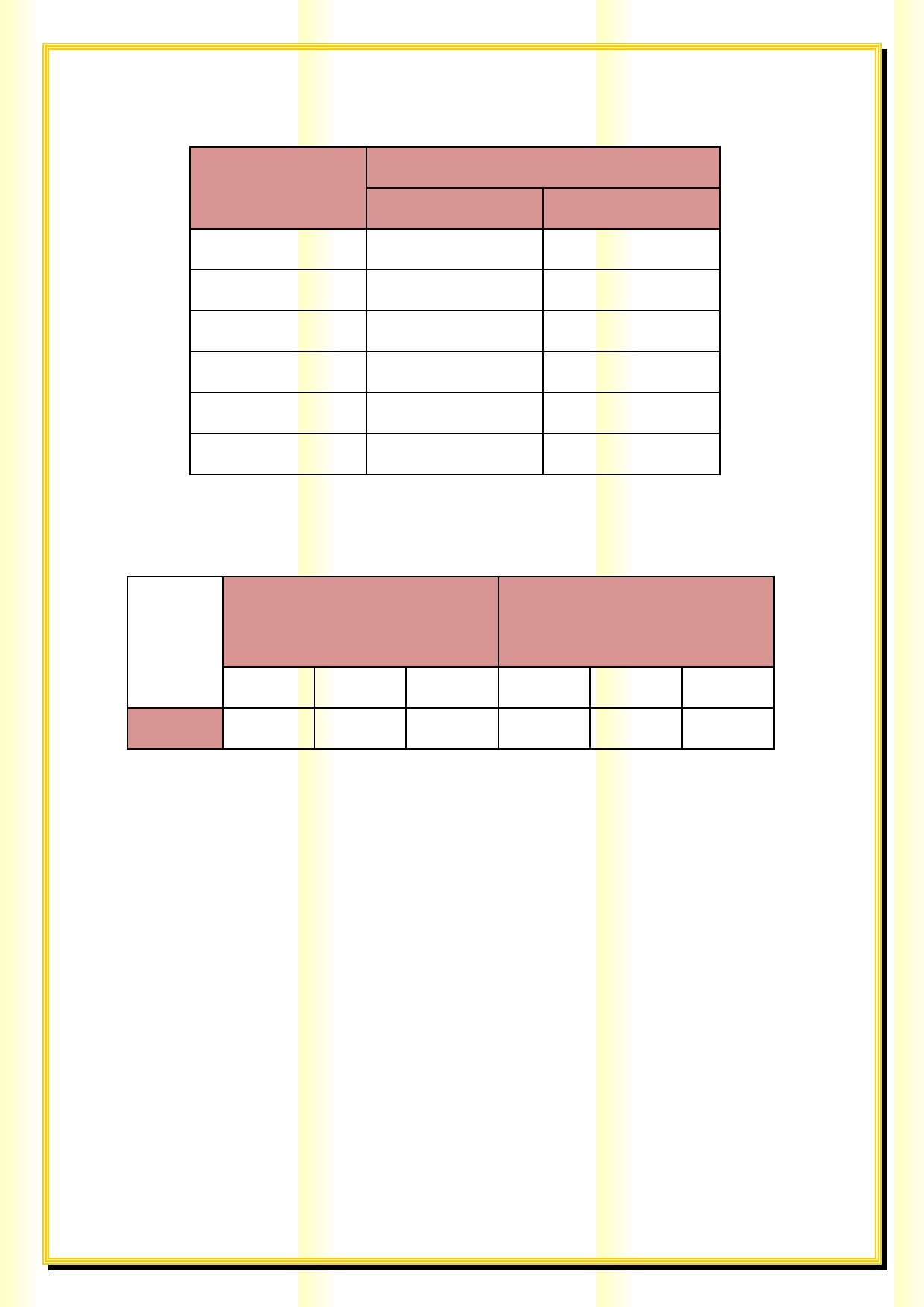                                                                 2014 Yılı İtibari İle Hizmet Süreleri Kişi Sayısı 	%1-3 Yıl 	7-	-4-6 Yıl 		-7-10 Yıl 		-11-15 Yıl 	-	-16-20 Yıl 	1	33 21+....... üzeri 	2	66 e) Okulda Gerçekleşen Yönetici Sirkülâsyonunun Oranı: Yıl İçerisinde Kurumdan 	Yıl İçerisinde Kurumda Ayrılan Yönetici Sayısı 	Göreve Başlayan Yönetici Sayısı 2012 	2013 	2014 	2012 	2013 	2014 TOPLAM 	-	-	1	1	-	-28 Öğretmenlere İlişkin Bilgiler 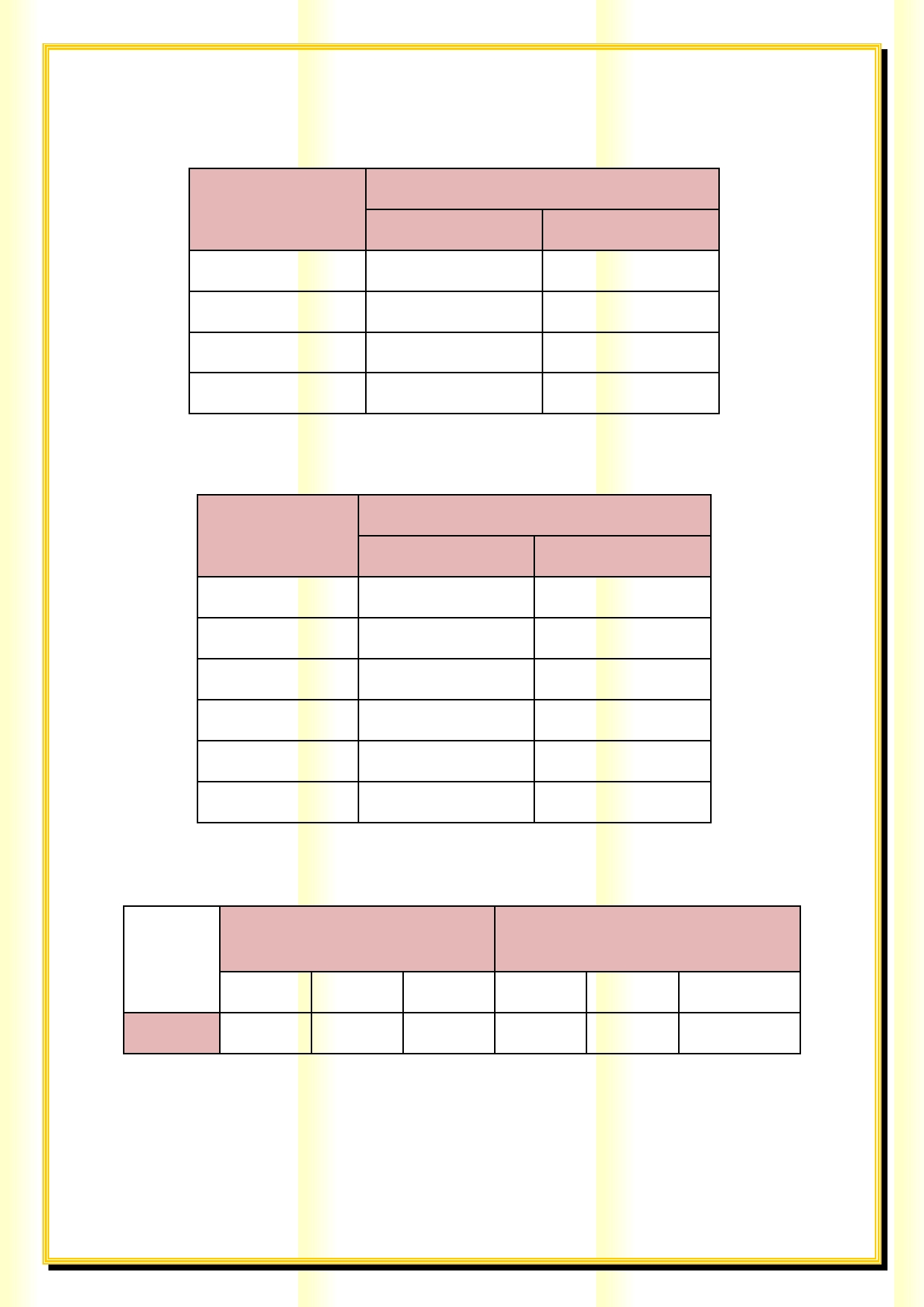 a)Öğretmenlerin Yaş İtibari ile Dağılımı: 2014 Yılı Yaş Düzeyleri Kişi Sayısı 	%20-30 30-40 40-50 50+... d) Öğretmenlerin Hizmet Süreleri: Hizmet Süreleri Kişi Sayısı 2014 Yılı İtibari İle %1-3 Yıl 4-6 Yıl 7-10 Yıl 11-15 Yıl 16-20 Yıl 21+... üzeri e) Okulda Gerçekleşen Öğretmen Sirkülâsyonunun Oranı: Yıl İçerisinde Kurumdan 	Yıl İçerisinde Kurumda Göreve Ayrılan Öğretmen Sayısı 	Başlayan Öğretmen Sayısı 2012 	2013 	2014 	2012 	2013 	2014 TOPLAM 	5	8	7	6	4	130 GENEL BİLGİLEROKULUN PERSONELYAPISIYARDIMCI HİZMETLİ PERSONELDURUMUOKULUN ÖĞRENCİ YAPISI ve SAYILARI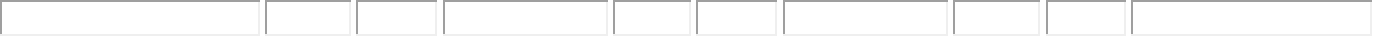 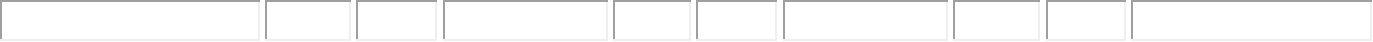 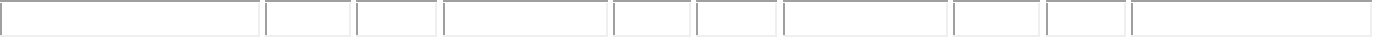 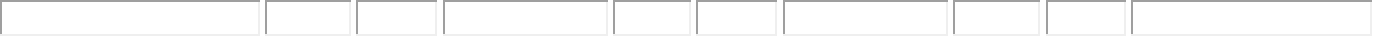 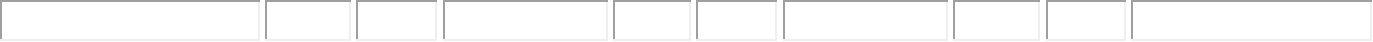 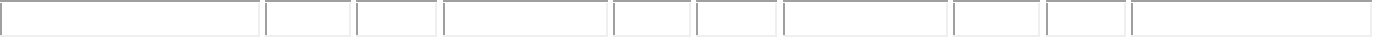 ÖĞRENCİ ÖDÜL DURUMUOKULUN SON 3 YILLIK ÖNLİSANS VE LİSANS BAŞARI BİLGİLERİÖĞRENCİ DİSİPLİN DURUMUDERSLİK DURUMU VE KAPASİTE KULLANIMI2013-2014 ÖĞRETMEN – ÖĞRENCİ DURUMU ORANLARINAKİL GİDEN ÖĞRENCİ SAYILARI KURUMUN MALİ KAYNAKLARIOKULUN YERLEŞİM ALANIOKULUN FİZİKİ İMKÂNLARITEKNOLOJİK ALTYAPI    PAYDAŞ ANALİZİPAYDAŞLARIN SINIFLANDIRILMASIİÇ VE DIŞ PAYDAŞANALİZİ1.2.1. İç Paydaşlar1.Okul Müdürü:Eğitim hizmetinin niteliğinin artırılmasında liderlik eden ve aynı zamanda çalışan konumundadır.2. Öğretmenler: Hizmeti veren personellerdir.3. Öğrenciler: Hizmetin sunulduğu paydaşlardır.4. Veliler: Okullara maddi ve manevi destek sağlayabilme kapasitesi bulunur. Aynı zamanda uyumlu işbirliği içinde olunması gereken kesimdir.5. OkulAile Birliği: Okulun tedarikçisi konumunda olup, okulun lojistik yönden destekçisi ve işleticisi görevi vardır.6.Yardımcı Personel:Görevli personeldir.7.Kantin İşletmesi:Okulların tedarikçisi konumunda olup lojistik açıdan destekçisidir.Sözleşmesi gereği ast konumunda olup kuruma karşı sorumludurlar.1.2.2.Dış Paydaşlar1. Kaymakamlık: Olur makamıdır.2.İlçe Milli Eğitim Müdürlüğü: Milli Eğitim Bakanlığının ürettiği politikaları uygulayan ve okulun bağlı olduğu mercidir.3. Belediye: Eğitim hizmetinin lojistik destekçileri olmaları beklenir. 4. Muhtar: Eğitim hizmetin lojistik destekçileri olmaları beklenir.5. Medya: Eğitimin niteliğinin arttırılmasında işbirliği kaçınılmaz ve lüzumlu olan stratejik bir dış paydaştır.6.İlköğretim Kurumları:Eğitim-öğretim hizmetinin sunumu açısından7.Ortaöğretim Kurumları: Eğitim öğretim hizmetinin niteliği açısından destekçi ve işbirlikçi konumda olması gereken müşteri sayılabilecek kesimdir. Bir taraftan mezun öğrencileri sunduğumuz müşteri konumundadır.8. Sivil Toplum Örgütleri: En stratejik destekçi konumundadırlar. Uyumlu bir işbirliği ile bir gelişim fırsatıdırlar.9.RAM:Kurumun görev tanımındaki özel eğitim ve rehberlik ile ilgili iş ve işlemlerini yaptırdığı birimdir.10. Halk Eğitim Merkezi: Kurumun görev tanımındaki mesleki, çıraklık ve yaygın eğitim ile ilgili iş ve işlemleri yürütür.11.Sosyal Yardımlaşma ve Dayanışma Vakfı:Temel ortaktır.Tedarikçi konumundadır. 12.Eğitim Sendikaları: Çalışanların temsilcisi konumunda olup stratejik ortak ve tedarikçi konumundadır.13.Semt Karakolu: Temel ortaktır.Okul ve öğrenci güvenliğini sağlar.Tedarikçi konumundadır. 14.Kırtasiyeler:Tedarikçi konumundadır.GZFT (SWOT) ANALİZİ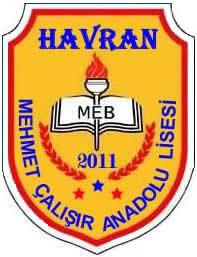 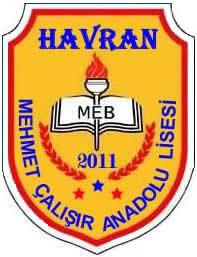 1.1. Öğrencilere İlişkin Bilgiler: I. Öğrenci Sayısına İlişkin Veriler: II. Öğrenci Sınıf Mevcudu ve Öğretmen Başına Düşen Öğrenci Sayısı: III. Mezun Olan Öğrenci Sayısına İlişkin Veriler: 42 Sosyal Etkinlikler Durumu 1.2.Destek Personele (Hizmetli- Memur) İlişkin Bilgiler: a. 2014 Yılı Okulumuzdaki Mevcut Hizmetli/ Memur Sayısı: 2. BEŞERİ KAYNAKLAR 2.1. Yerleşim Alanı ve Derslikler a) Yerleşim Alanı (m2) KÜLTÜR VE SANAT ETKİNLİKLERİNE KATILIM 	Öğrencilerimize duyurularak yarışmalara katılmaları istenen şiir, resim ve kompozisyon dallarında öğrencilerimizin katılımları sağlanmaktadır. 	Branş Öğretmenlerimiz tarafından Seminer Çalışmaları olarak çeşitli alanlarda kurslar verilmektedir. 	İlçemizde her yıl yapılan kültür ve sanat etkinliklerine okulumuz, öğrenciler ve eserleri ile katılmaktadırlar. 	45         SOSYAL VE KÜLTÜREL FAALİYETLER İLE KAZANILAN     BAŞARILAR43 	Üst Politika Belgeleri 1) 9. Kalkınma Planı ve Eğitim Özel İhtisas Komisyon Raporu 2) Orta Vadeli Program 3) AB Müktesebatına Uyum Programı 4) TUBİTAK Vizyon 2023 Eğitim ve İnsan Kaynakları Raporu 5) MEB Sürekli Kurum Geliştirme Projesi, TÜSSİDE Sonuç Raporu 6) Bilgi Toplumu Stratejisi 7) Millî Eğitim Strateji Belgesi 8) Hayatboyu Öğrenme Strateji Belgesi 9) 5018 sayılı Kamu Mali Yönetimi ve Kontrol Kanunu 10)Stratejik Planlama Yönetmeliği 11)Kamu Kurum ve Kuruluşları İçin Stratejik Planlama Kılavuzu DPT 12)MEB Stratejik Plan Hazırlık Programı 13)MEB Stratejik Plan Durum Analizi Raporu 14)Hükümet Programı 15)61. Hükümet Eylem Planı 16)MEB Bütçe Raporu 17)Bakanlık ve İl MEM Stratejik Planları 18)Millî eğitim ile ilgili mevzuat 50  B. GELECEĞE YÖNELİM  Misyon, Vizyon, Temel Değerler ŞAVŞAT ÇOK PROGRAMLI ANADOLU LİSESİ MİSYONU ŞAVŞAT ÇOK PROGRAMLI  ANADOLU LİSESİ ÖĞRENCİLERİNİ, BEDEN VE RUH SAĞLIĞI AÇISINDAN TAM HÜR VE BİLİMSEL DÜŞÜNME GÜCÜNE SAHİP, İNSAN HAKLARINA SAYGILI, ÜRETİCİ, GİRİŞİMCİ, ELEŞTİRİ VE DEĞİŞİME AÇIK, VATAN VE MİLLET SEVGİSİYLE DOLU BİREYLER OLARAK YETİŞTİRMEK. ŞAVŞAT ÇOK PROGRAMLI ANADOLU LİSESİ VİZYONU GEÇMİŞİN BİRİKİMLERİYLE GELECEĞİN MEDENİYET UFUKLARINI ÇİZMEK ŞAVŞAT ÇOK PROGRAMLI  ANADOLU LİSESİ TEMEL DEĞERLERİ  ÖĞRENCİLER BÜTÜN ÇALIŞMALARIMIZIN ODAK NOKTASIDIR  Ö Ğ R E N C İ L E R İ N , Ö Ğ R E N M E Yİ Ö Ğ R E N M E S İ İ L K Ö N C E L İ Ğ İ M İ Z D İ R  HEDEFİMİZ, EĞİTİMDE TEKNOLOJİDEN EN ÜST SEVİYEDE FAYDALANMAK  YENİLİK VE DEĞİŞİME AÇIK OLMAK  KENDİMİZE GÜVEN VE SORUMLULUĞUMUZUN BİLİNCİNDEYİZ OKUL İÇİN TEMA BAŞLIKLARI ,Temalar 1. Eğitim-Öğretim 2.Eğitime Destek Hizmetleri Tema Başlıkları 1. Akademik Başarı 2. Rehberlik Hizmetleri 3. Sosyal, Kültürel, Sportif faaliyetler 4. Veli işbirliği 5. Disiplin 1. Fiziki Durum 2. Mesleki ve temel gelişim 51 OKUL İÇİN TEMA BAŞLIKLARI Eğitim-Öğretim AKADEMİK BAŞARI                  STRATEJİK PLANLAMA ÇALIŞMA ve KOORDİNASYON EKİBİ                  STRATEJİK PLANLAMA ÇALIŞMA ve KOORDİNASYON EKİBİ                  STRATEJİK PLANLAMA ÇALIŞMA ve KOORDİNASYON EKİBİ SIRA NO ADI SOYADI GÖREVİ 1Nahit TEMEL Okul Müdürü 2Zeki UZUN Müdür Başyardımcısı 3Büşra MERCAN Rehber Öğretmen OKUL YÖNETİM GELİŞİM EKİBİSIRA NO:ADI SOYADI   GÖREVİ1Nahit TEMELOkul Müdürü 2Zeki UZUNMüdür Başyardımcısı 3Ayşegül SOLAKOĞLUBilişim Tek.Öğr4Büşra MERCANRehber Öğretmen5Kandemir YALÇINZümre Başkanı6Selçuk DURSUNOkul Aile Birliği Başkanı            ŞAVŞAT ÇOK PROGRAMLI ANADOLU LİSESİ İNSAN KAYNAKLARI DAĞILIMI VE BİLGİSİ            ŞAVŞAT ÇOK PROGRAMLI ANADOLU LİSESİ İNSAN KAYNAKLARI DAĞILIMI VE BİLGİSİ            ŞAVŞAT ÇOK PROGRAMLI ANADOLU LİSESİ İNSAN KAYNAKLARI DAĞILIMI VE BİLGİSİ            ŞAVŞAT ÇOK PROGRAMLI ANADOLU LİSESİ İNSAN KAYNAKLARI DAĞILIMI VE BİLGİSİ            ŞAVŞAT ÇOK PROGRAMLI ANADOLU LİSESİ İNSAN KAYNAKLARI DAĞILIMI VE BİLGİSİ            ŞAVŞAT ÇOK PROGRAMLI ANADOLU LİSESİ İNSAN KAYNAKLARI DAĞILIMI VE BİLGİSİ            ŞAVŞAT ÇOK PROGRAMLI ANADOLU LİSESİ İNSAN KAYNAKLARI DAĞILIMI VE BİLGİSİAsil miDiğer GörevlendirmeYüksek LisansAldiği Ödüller ve CezalarYaptığı bilimslel  ÇAlışmalarSIRA NO:Ad Soyadı:Görevi:1NAHİT TEMELMÜDÜR2ZEKİ UZUNMÜDÜR BAŞ YRD.3BÜŞRA MERCANÖĞRETMEN4AYŞEGÜL SOLAKOĞLUÖĞRETMEN5YEŞİM KELEŞÖĞRETMEN*6SİBEL GÖKÇEÖĞRETMEN7ERHAN DURANÖĞRETMEN8BAYRAM KARAKUŞÖĞRETMEN9METEHAN DURMUŞÖĞRETMEN10MURAT UYARÖĞRETMEN11GÜREL AŞIKÖĞRETMEN12SERKAN TURANLIÖĞRETMEN13KANDEMİR YALÇINÖĞRETMEN14ŞAHİN CANÖĞRETMEN15SEVİM KARADENİZÖĞRETMEN16 EZGİ ÖZBAY Öğretmen BİYOLOJİ 2 Yıl Var Asıl 17 ALEV BULUT Öğretmen FELSEFE1 Var 18 YAVUZ MENTEŞOĞLUÖğretmen ELEKTRİK5 Var Asıl 19 HAKAN ERGÜN Öğretmen ELEKTRİK 1 Var 20 ZÜLEYHA YAĞMURKAYAÖğretmenİNGİLİZCE1(X) 21 ESRA YEŞİLYURTÖğretmenCOĞRAFYA2Asıl22 SADRETTİN BALCIÖğretmenDİN KÜLTÜRÜ VE AHLAK BİLGİSİAsıl23EMRAH GÖKTAŞÖğretmenBEDEN 62012-2013 YÖNETİCİ VE ÖĞRETMEN DURUMU2012-2013 YÖNETİCİ VE ÖĞRETMEN DURUMU2012-2013 YÖNETİCİ VE ÖĞRETMEN DURUMU2012-2013 YÖNETİCİ VE ÖĞRETMEN DURUMU2012-2013 YÖNETİCİ VE ÖĞRETMEN DURUMU2012-2013 YÖNETİCİ VE ÖĞRETMEN DURUMU2012-2013 YÖNETİCİ VE ÖĞRETMEN DURUMU2012-2013 YÖNETİCİ VE ÖĞRETMEN DURUMU2012-2013 YÖNETİCİ VE ÖĞRETMEN DURUMU2012-2013 YÖNETİCİ VE ÖĞRETMEN DURUMU2012-2013 YÖNETİCİ VE ÖĞRETMEN DURUMU2012-2013 YÖNETİCİ VE ÖĞRETMEN DURUMU2012-2013 YÖNETİCİ VE ÖĞRETMEN DURUMU2012-2013 YÖNETİCİ VE ÖĞRETMEN DURUMU2012-2013 YÖNETİCİ VE ÖĞRETMEN DURUMU2012-2013 YÖNETİCİ VE ÖĞRETMEN DURUMU2012-2013 YÖNETİCİ VE ÖĞRETMEN DURUMU2012-2013 YÖNETİCİ VE ÖĞRETMEN DURUMUSıra noGöreviMEVCUTMEVCUTMEVCUTMEVCUTMEVCUTMEVCUTMEVCUTNormİhtiyaçSıra noGöreviNormİhtiyaçSıra noGöreviNormİhtiyaçSıra noGöreviErkekKadınToplamNormİhtiyaç1Müdür1-12Müdür Yardımcısı1-13Kadrolu Öğretmen171027244Sözleşmeli Öğretmen5Ücretli Öğretmen-5Ücretli Öğretmen-6Okul Öncesi Öğretmeni---6Okul Öncesi Öğretmeni---Toplam:Toplam:Toplam:Toplam:18927242Toplam:Toplam:Toplam:Toplam:189272422012-2013 ÖĞRETİM YILI YARDIMCI HİZMETLİ PERSONELİ DURUMU2012-2013 ÖĞRETİM YILI YARDIMCI HİZMETLİ PERSONELİ DURUMU2012-2013 ÖĞRETİM YILI YARDIMCI HİZMETLİ PERSONELİ DURUMU2012-2013 ÖĞRETİM YILI YARDIMCI HİZMETLİ PERSONELİ DURUMU2012-2013 ÖĞRETİM YILI YARDIMCI HİZMETLİ PERSONELİ DURUMU2012-2013 ÖĞRETİM YILI YARDIMCI HİZMETLİ PERSONELİ DURUMU2012-2013 ÖĞRETİM YILI YARDIMCI HİZMETLİ PERSONELİ DURUMU2012-2013 ÖĞRETİM YILI YARDIMCI HİZMETLİ PERSONELİ DURUMU2012-2013 ÖĞRETİM YILI YARDIMCI HİZMETLİ PERSONELİ DURUMU2012-2013 ÖĞRETİM YILI YARDIMCI HİZMETLİ PERSONELİ DURUMU2012-2013 ÖĞRETİM YILI YARDIMCI HİZMETLİ PERSONELİ DURUMU2012-2013 ÖĞRETİM YILI YARDIMCI HİZMETLİ PERSONELİ DURUMU2012-2013 ÖĞRETİM YILI YARDIMCI HİZMETLİ PERSONELİ DURUMUSıra NoGöreviMEVCUTMEVCUTMEVCUTMEVCUTMEVCUTNormİhtiyaçSıra NoGöreviMEVCUTMEVCUTMEVCUTMEVCUTMEVCUTNormİhtiyaçSıra NoGöreviNormİhtiyaçSıra NoGöreviErkekKadınToplamNormİhtiyaç1Hizmetli2-231TOPLAMTOPLAMTOPLAM2-2ÖDÜLALAN ÖĞRENCİ SAYILARIÖDÜLALAN ÖĞRENCİ SAYILARIÖDÜLALAN ÖĞRENCİ SAYILARIÖDÜLALAN ÖĞRENCİ SAYILARIÖDÜLALAN ÖĞRENCİ SAYILARIÖDÜLALAN ÖĞRENCİ SAYILARIÖDÜLALAN ÖĞRENCİ SAYILARIYıllarTakdirTeşekkürOnur Belgesi2010-20112011-20122012-2013ÖNLİSANS VE LİSANS BİLGİLERİÖNLİSANS VE LİSANS BİLGİLERİÖNLİSANS VE LİSANS BİLGİLERİÖNLİSANS VE LİSANS BİLGİLERİÖNLİSANS VE LİSANS BİLGİLERİÖNLİSANS VE LİSANS BİLGİLERİÖNLİSANS VE LİSANS BİLGİLERİÖNLİSANS VE LİSANS BİLGİLERİÖNLİSANS VE LİSANS BİLGİLERİÖNLİSANS VE LİSANS BİLGİLERİÖNLİSANS VE LİSANS BİLGİLERİÖNLİSANS VE LİSANS BİLGİLERİÖNLİSANS VE LİSANS BİLGİLERİÖNLİSANS VE LİSANS BİLGİLERİÖNLİSANS VE LİSANS BİLGİLERİYerleşme yüzdesi(%)Eğitim-Öğretim YılıSınava Giren Öğrenci SayısıSınava Giren Öğrenci SayısıSınava Giren Öğrenci SayısıSınava Giren Öğrenci SayısıSınava Giren Öğrenci SayısıSınav Sonucu Yüksek Öğretim Kurumlarına Yerleşen Öğrenci SayısıSınav Sonucu Yüksek Öğretim Kurumlarına Yerleşen Öğrenci SayısıSınav Sonucu Yüksek Öğretim Kurumlarına Yerleşen Öğrenci SayısıSınav Sonucu Yüksek Öğretim Kurumlarına Yerleşen Öğrenci SayısıSınav Sonucu Yüksek Öğretim Kurumlarına Yerleşen Öğrenci SayısıSınav Sonucu Yüksek Öğretim Kurumlarına Yerleşen Öğrenci SayısıYerleşme yüzdesi(%)Eğitim-Öğretim YılıToplamYerleşme yüzdesi(%)Eğitim-Öğretim YılıErkekKızToplamErkekKızToplamYerleşme yüzdesi(%)2010–20112011-20122012-2013ÖĞRENCİ DİSİPLİN DURUMUÖĞRENCİ DİSİPLİN DURUMUÖĞRENCİ DİSİPLİN DURUMUÖĞRENCİ DİSİPLİN DURUMUÖĞRENCİ DİSİPLİN DURUMUYıllarDisiplin Cezası Alan Öğrenci SayısıCeza Alan Öğrenci Oranı2010-2011--2011-2012--2012-20132013 – 2014 Eğitim ÖğretimYılı Mevcut Durum2013 – 2014 Eğitim ÖğretimYılı Mevcut Durum2013 – 2014 Eğitim ÖğretimYılı Mevcut Durum2013 – 2014 Eğitim ÖğretimYılı Mevcut Durum2013 – 2014 Eğitim ÖğretimYılı Mevcut Durum2013 – 2014 Eğitim ÖğretimYılı Mevcut Durum2013 – 2014 Eğitim ÖğretimYılı Mevcut DurumSINIFMevcut ÖğrenciSayısıMevcut Şube SayısıMevcut Şube Başına DüşenÖğrenci Sayısı9101112ÖĞRETMENÖĞRENCİÖĞRENCİÖĞRENCİOKULTOPLAM ÖĞRETMEN SAYISIÖĞRENCİ SAYISIÖĞRENCİ SAYISITOPLAM ÖĞRENCİ SAYISIÖĞRETMEN BAŞINADÜŞEN ÖĞRENCİ SAYISITOPLAM ÖĞRETMEN SAYISITOPLAM ÖĞRENCİ SAYISIÖĞRETMEN BAŞINADÜŞEN ÖĞRENCİ SAYISITOPLAM ÖĞRETMEN SAYISIKIZERKEKTOPLAM ÖĞRENCİ SAYISIÖĞRETMEN BAŞINADÜŞEN ÖĞRENCİ SAYISI27YılKızErkekToplam (Kız+Erkek)201120122013GENELTOPLAMYILLARYILLARGELİRLERGELİRLERGELİRLER2011–20122011–20122012–20132012–20132013–20142013–2014GENEL BÜTÇEDEN AKTARILAN KAYNAKLARGENEL BÜTÇEDEN AKTARILAN KAYNAKLARGENEL BÜTÇEDEN AKTARILAN KAYNAKLARGENEL BÜTÇEDEN AKTARILAN KAYNAKLARGENEL BÜTÇEDEN AKTARILAN KAYNAKLARGENEL BÜTÇEDEN AKTARILAN KAYNAKLARGENEL BÜTÇEDEN AKTARILAN KAYNAKLARGENEL BÜTÇEDEN AKTARILAN KAYNAKLARGENEL BÜTÇEDEN AKTARILAN KAYNAKLARGENEL BÜTÇEDEN AKTARILAN KAYNAKLARGENEL BÜTÇEDEN AKTARILAN KAYNAKLARGENEL BÜTÇEDEN AKTARILAN KAYNAKLARGENEL BÜTÇEDEN AKTARILAN KAYNAKLARGENEL BÜTÇEDEN AKTARILAN KAYNAKLARGENEL BÜTÇEDEN AKTARILAN KAYNAKLARGENEL BÜTÇEDEN AKTARILAN KAYNAKLARYAPILAN HARCAMA ALANIYAPILAN HARCAMA ALANIYAPILAN HARCAMA ALANI2012201220122012201320132014 Tahmini2014 Tahmini2014 Tahmini2015 Tahmini2016 TahminiTÜKETİM MALLARI VE MALZEME ALIMLARITÜKETİM MALLARI VE MALZEME ALIMLARITÜKETİM MALLARI VE MALZEME ALIMLARITÜKETİM MALLARI VE MALZEME ALIMLARITÜKETİM MALLARI VE MALZEME ALIMLARITÜKETİM MALLARI VE MALZEME ALIMLARITÜKETİM MALLARI VE MALZEME ALIMLARITÜKETİM MALLARI VE MALZEME ALIMLARITÜKETİM MALLARI VE MALZEME ALIMLARITÜKETİM MALLARI VE MALZEME ALIMLARITÜKETİM MALLARI VE MALZEME ALIMLARITÜKETİM MALLARI VE MALZEME ALIMLARITÜKETİM MALLARI VE MALZEME ALIMLARITÜKETİM MALLARI VE MALZEME ALIMLARITÜKETİM MALLARI VE MALZEME ALIMLARIYAKACAK ALIMLARI (Kömür)YAKACAK ALIMLARI (Kömür)YAKACAK ALIMLARI (Kömür)ELEKTİRKELEKTİRKELEKTİRKSUSUSUKIRTASİYE ALIMLARIKIRTASİYE ALIMLARIKIRTASİYE ALIMLARILABORATUVAR MALZEMESİ ALIMLARILABORATUVAR MALZEMESİ ALIMLARILABORATUVAR MALZEMESİ ALIMLARITEMİZLİK MALZEMESİ ALIMLARITEMİZLİK MALZEMESİ ALIMLARITEMİZLİK MALZEMESİ ALIMLARITÖREN MALZEMELERİTÖREN MALZEMELERİTÖREN MALZEMELERİHİZMET ALIMLARIHİZMET ALIMLARIHİZMET ALIMLARIHİZMET ALIMLARIHİZMET ALIMLARIHİZMET ALIMLARIHİZMET ALIMLARIHİZMET ALIMLARIHİZMET ALIMLARIHİZMET ALIMLARIHİZMET ALIMLARIHİZMET ALIMLARIHİZMET ALIMLARIHİZMET ALIMLARIHİZMET ALIMLARITELEFON ABONELİK VE KULLANIM ÜCRETLERİTELEFON ABONELİK VE KULLANIM ÜCRETLERİTELEFON ABONELİK VE KULLANIM ÜCRETLERİPOSTA VE TELGRAF GİDERLERİPOSTA VE TELGRAF GİDERLERİPOSTA VE TELGRAF GİDERLERİBİLGİYE ABONELİK GİDERLERİBİLGİYE ABONELİK GİDERLERİBİLGİYE ABONELİK GİDERLERİBAKIM VE ONARIM GİDERLERİBAKIM VE ONARIM GİDERLERİBAKIM VE ONARIM GİDERLERİBAKIM VE ONARIM GİDERLERİBAKIM VE ONARIM GİDERLERİBAKIM VE ONARIM GİDERLERİBAKIM VE ONARIM GİDERLERİBAKIM VE ONARIM GİDERLERİBAKIM VE ONARIM GİDERLERİBAKIM VE ONARIM GİDERLERİBAKIM VE ONARIM GİDERLERİBAKIM VE ONARIM GİDERLERİBAKIM VE ONARIM GİDERLERİBAKIM VE ONARIM GİDERLERİBAKIM VE ONARIM GİDERLERİMAKİNA TEÇHİZAT BAKIM VE ONARIM GİDERLERİMAKİNA TEÇHİZAT BAKIM VE ONARIM GİDERLERİMAKİNA TEÇHİZAT BAKIM VE ONARIM GİDERLERİDİĞER DAYANIKLI MAL VE MALZEME ALIMLARIDİĞER DAYANIKLI MAL VE MALZEME ALIMLARIDİĞER DAYANIKLI MAL VE MALZEME ALIMLARIDİĞER DAYANIKLI MAL VE MALZEME ALIMLARIDİĞER DAYANIKLI MAL VE MALZEME ALIMLARIDİĞER DAYANIKLI MAL VE MALZEME ALIMLARIOKUL BAKIM VE ONARIM GİDERLERİOKUL BAKIM VE ONARIM GİDERLERİOKUL BAKIM VE ONARIM GİDERLERİAKILLI TAHTA GEREÇLERİ ALIMLARIAKILLI TAHTA GEREÇLERİ ALIMLARIAKILLI TAHTA GEREÇLERİ ALIMLARIYERLEŞİMYERLEŞİMYERLEŞİMOkulun Mevcut Toplam Arsa Alan (m2)Binaların Kapladığı Toplam Alanı (m2)Bahçe Alanı (m2)ÖğretimYapılan Derslik SayısıEk bina ihtiyacıKat ilavesiFİZİKİ İMKÂNLARFİZİKİ İMKÂNLARFİZİKİ İMKÂNLARFİZİKİ İMKÂNLARFİZİKİ İMKÂNLARFİZİKİ İMKÂNLARFİZİKİ İMKÂNLARS. NOFİZİKİ İMKÂNIN ADIFİZİKİ İMKÂNIN ADISAYISISAYISIAÇIKLAMAAÇIKLAMA1Derslik152Dinlenme Odası-3Laboratuvar (Fizik-Kimya-Biyoloji)34Müdür odası15Müdür yardımcısı odası16Rehberlik servisi17Kütüphane18Öğretmenler odası19Beden Eğitimi Odası(Spor Odası)110Resim Odası-11Müzik Odası-12Ekipman Odası113Hizmetliler ve Memur odası214Konferans salonu115Yemekhane ( Yemek Odası )116Mutfak-17Revir-18Tuvalet2019Oyun Salonu-20Diğer-2013 YILI İTİBARİ İLE TEKNOLOJİK ALTYAPI2013 YILI İTİBARİ İLE TEKNOLOJİK ALTYAPI2013 YILI İTİBARİ İLE TEKNOLOJİK ALTYAPI2013 YILI İTİBARİ İLE TEKNOLOJİK ALTYAPI2013 YILI İTİBARİ İLE TEKNOLOJİK ALTYAPI2013 YILI İTİBARİ İLE TEKNOLOJİK ALTYAPI2013 YILI İTİBARİ İLE TEKNOLOJİK ALTYAPI2013 YILI İTİBARİ İLE TEKNOLOJİK ALTYAPITEKNOLOJİK EKİPMANLARADETBilgisayar25ProjeksiyonAkıllı TahtaLaptop ( Dizüstü bilgisayar )4Faks1Tarayıcı2Fotokopi makinesi3Baskı Makinesi1Lazer yazıcı4Nokta vuruşlu yazıcı1Mürekkep püskürtmeli1Optik Okuyucu1Televizyon2VCD/DVD Oynatıcı2Kamera-Fotoğraf Makinesi2Tepegöz1İnternet Bağlantısı2Telefon Bağlantısı2Okulumuzda internet erişimi bulunmaktadır. Öğrenme ortamında çoklukla bilgisayar ortamında hazırlanmış dokümanlar kullanılmaktadır.EKSİKLER:Okulumuzda internet erişimi bulunmaktadır. Öğrenme ortamında çoklukla bilgisayar ortamında hazırlanmış dokümanlar kullanılmaktadır.EKSİKLER:Okulumuzda internet erişimi bulunmaktadır. Öğrenme ortamında çoklukla bilgisayar ortamında hazırlanmış dokümanlar kullanılmaktadır.EKSİKLER:Okulumuzda internet erişimi bulunmaktadır. Öğrenme ortamında çoklukla bilgisayar ortamında hazırlanmış dokümanlar kullanılmaktadır.EKSİKLER:Okulumuzda internet erişimi bulunmaktadır. Öğrenme ortamında çoklukla bilgisayar ortamında hazırlanmış dokümanlar kullanılmaktadır.EKSİKLER:Okulumuzda internet erişimi bulunmaktadır. Öğrenme ortamında çoklukla bilgisayar ortamında hazırlanmış dokümanlar kullanılmaktadır.EKSİKLER:İÇ PAYDAŞLARPaydaşın Müdürlüğe EtkisiPaydaşın Müdürlüğe EtkisiPaydaşın Müdürlüğe EtkisiTaleplerine Verilen ÖnemTaleplerine Verilen ÖnemTaleplerine Verilen ÖnemİÇ PAYDAŞLARİÇ PAYDAŞLARİÇ PAYDAŞLARZayıf-İzleGüçlü BilgilendirÖnemsiz GözetÖnemli Birlikte ÇalışOkul MüdürüÖğretmenlerÖğrencilerVelilerOkulAile Birliği<Yardımcı PersonelKantin İşletmeleri<DIŞ PAYDAŞLARPaydaşın Müdürlüğe EtkisiPaydaşın Müdürlüğe EtkisiPaydaşın Müdürlüğe EtkisiTaleplerine Verilen ÖnemTaleplerine Verilen ÖnemTaleplerine Verilen ÖnemDIŞ PAYDAŞLARDIŞ PAYDAŞLARZayıf-İzleGüçlü BilgilendirÖnemsiz GözetÖnemli Birlikte ÇalışKaymakamlıkİlçe Milli Eğitim MüdürlüğüHavran BelediyesiMuhtarMedyaİlk OkullarıOrtaokul ve Lise lerSivil Toplum ÖrgütleriRAMHalk Eğitim MerkeziSosyal Yar. ve Day. VakfıEğitim SendikalarıSemt KarakoluKırtasiyelerGÜÇLÜ YÖNLER*Yeni ve kullanışlı binası,(fatih projesi ile oluşturulan modern akıllı tahtalı sınıflar)*Genç ve güçlü öğretmen kadrosu*İlçe çapında hatta ilde örnek gösterilebilecek derecede donanımlı spor salonu*Sınıf mevcutlarının az olmasına bağlı olarak her öğrenciyle yakından ilgilenebilme fırsatının olması.*Fiziki açıdan oluşturulmuş donanımlı alt yapısı.*-Disiplin olaylarının az olması*Bilgi teknoloji sınıflarının olması*Sosyal-Kültürel etkinliklerinin fazla olması*Güçlü bir Rehberlik Servisinin var olması*Erkek yatılı pansiyonunun olmasıZAYIFYÖNLER*Öğretmenler arasında organizasyonlarda iletişim eksikliği ve işbirliğinin az olması*-Proje üretme konusunda çabaların yetersizliği*Veli desteği ve işbirliğinin yeterli düzeyde olmaması*Teog tercihlerinde genel itibari ile genelde en düşük öğrencilerin bizim okulumuzu terc,h ediyor olması.*Öğrenci profilimizin genel itibariyle ekonomik durumlarının kötü olması ve çocukların genelde maddi imkansızlıktan kaynaklı kendini derse vermemeleri*Fizik, Kimya, Biyoloji ve Bilgisayar laboratuarlarının bulunması*Okulun yeterli teknolojik donanıma ve mültimedya destekli eğitim imkanına sahip olması*Okulun sosyal kültürel  alanda başarılı olması*Okula gelen öğrenci sayısının azlığı*Meslek lisesi bölümü avantajlarını kullanarakİş sahası kurabilirler..TEHDİTLER         *Çocuk parkı çok yakında bulunduğu için öğrencilerimiz teneffüs aralarında parka gidip zararlı alışkanlıklar edinebiliyorlar,bahçe böbetçisi açısından bu durum çok zor kontrol  olmaktadır.Okul  bahçe alanı çok geniş olduğundan öğrenciyi kontrol altına alma olumsuz etkilişimlerden uzaklaşmalarını sağlamak epeyce zor.                                                 Öğrenci Sayısına İlişkin Bilgiler                                                 Öğrenci Sayısına İlişkin Bilgiler                                                 Öğrenci Sayısına İlişkin Bilgiler                                                 Öğrenci Sayısına İlişkin Bilgiler                                                 Öğrenci Sayısına İlişkin Bilgiler                                                 Öğrenci Sayısına İlişkin Bilgiler                                                 Öğrenci Sayısına İlişkin Bilgiler201220122013201320142014KIZERKEKKIZERKEKKIZERKEKÖğrenci Sayısı	Toplam Öğrenci Sayısı                                                               Yıllara Göre Ortalama Sınıf  Mevcutları                                                        Yıllara Göre Ortalama Sınıf  Mevcutları                                                        Yıllara Göre Ortalama Sınıf  Mevcutları                                                        Yıllara Göre Ortalama Sınıf  Mevcutları                                                        Yıllara Göre Ortalama Sınıf  Mevcutları                                                        Yıllara Göre Ortalama Sınıf  Mevcutları                                                        Yıllara Göre Ortalama Sınıf  Mevcutları201220122013201320142014KIZERKEKKIZERKEKKIZERKEKYıllara Göre Ortalama Sınıf  MevcutlarıYıllara Göre Öğretmen Başına Düşen Öğrenci sayısı                                                     Yıllara Göre Mezun Olan Öğrenci Oranı                                                      Yıllara Göre Mezun Olan Öğrenci Oranı                                                      Yıllara Göre Mezun Olan Öğrenci Oranı                                                      Yıllara Göre Mezun Olan Öğrenci Oranı                                                      Yıllara Göre Mezun Olan Öğrenci Oranı                                                      Yıllara Göre Mezun Olan Öğrenci Oranı                                                      Yıllara Göre Mezun Olan Öğrenci Oranı 201220122013201320142014Birimin adı: ŞAVŞAT ÇOK PROGRAMLI ANADOLU LİSESİKIZERKEKKIZERKEKKIZERKEKMezun Öğrenci SayısıToplam Öğrenci Sayısı       Sınıf Tekrarı Yapan Öğrenci Sayısı Sınıf Tekrarı Yapan Öğrenci Sayısı Sınıf Tekrarı Yapan Öğrenci Sayısı Sınıf Tekrarı Yapan Öğrenci Sayısı Sınıf Tekrarı Yapan Öğrenci Sayısı Sınıf Tekrarı Yapan Öğrenci Sayısı Sınıf Tekrarı Yapan Öğrenci Sayısı Öğretim Yılı   201220122013201320142014KIZERKEKKIZERKEKKIZERKEKSorumluluğu Bulunan Öğrenci SayısıToplam Öğrenci SayısıDevamsızlık Nedeni İleSınıf Tekrarı Yapan Öğrenci Sayısı Devamsızlık Nedeni İleSınıf Tekrarı Yapan Öğrenci Sayısı Devamsızlık Nedeni İleSınıf Tekrarı Yapan Öğrenci Sayısı Devamsızlık Nedeni İleSınıf Tekrarı Yapan Öğrenci Sayısı Devamsızlık Nedeni İleSınıf Tekrarı Yapan Öğrenci Sayısı Devamsızlık Nedeni İleSınıf Tekrarı Yapan Öğrenci Sayısı Devamsızlık Nedeni İleSınıf Tekrarı Yapan Öğrenci Sayısı Öğretim Yılı   201220122013201320142014KIZERKEKKIZERKEKKIZERKEKKalan  Öğrenci SayısıToplam Öğrenci Sayısı                                                     Yıllara Göre Mezun Olan Öğrenci Oranı                                                      Yıllara Göre Mezun Olan Öğrenci Oranı                                                      Yıllara Göre Mezun Olan Öğrenci Oranı                                                      Yıllara Göre Mezun Olan Öğrenci Oranı                                                      Yıllara Göre Mezun Olan Öğrenci Oranı                                                      Yıllara Göre Mezun Olan Öğrenci Oranı                                                      Yıllara Göre Mezun Olan Öğrenci Oranı 201220122013201320142014Görevi Erkek Kadın Eğitim Hizmet Toplam Görevi Erkek Kadın Eğitim MEMUR11SİGORTALI İŞÇİ11SÖZLEŞMELİ İŞÇİ442HİZMETLİ22ALANOKUL BİNASIBAHÇE ALANITOPLAM ALANSPOR TESİSLERİSPOR TESİSLERİSPOR TESİSLERİSPOR TESİSLERİSPOR TESİSLERİSPOR TESİSLERİSPOR TESİSLERİFUTBOLBASKETBOLVOLEYBOLBAGMİLTONÖDÜLLERÖDÜLLERÖDÜLLERÖDÜLLERÖDÜLLERÖDÜLLERÖDÜLLER201220122013201320142014İLÇE                               İL                     ULUSALİLÇE                               İL                     ULUSALİLÇE                               İL                     ULUSALİLÇE                               İL                     ULUSALİLÇE                               İL                     ULUSALİLÇE                               İL                     ULUSALVOLEYBOL2.2.FUTBOL1.1.GÜREŞ1.1.1BAGMİLTON1.1.BASKETBOL3.3.STRATEJİK AMAÇ 1 : Savşat Çok Programlı Anadolu Lisesi olarak öğrencilerimizin istek ve yetenekleri doğrultusunda yükseköğretime hazırlanmalarını sağlamak, okulun imkânlarını verimli ve etkili şekilde kullanmak.STRATEJİK AMAÇ 1 : Savşat Çok Programlı Anadolu Lisesi olarak öğrencilerimizin istek ve yetenekleri doğrultusunda yükseköğretime hazırlanmalarını sağlamak, okulun imkânlarını verimli ve etkili şekilde kullanmak.STRATEJİK HEDEF 1.1. Öğrencilerin üniversite sınavı başarılarını artırmak.STRATEJİK HEDEF 1.1. Öğrencilerin üniversite sınavı başarılarını artırmak.Performans Hedefi:1.1.3. 2012 yılında %37 olan öğrencilerimizin Üniversiteye yerleşme oranını 2013 yılında %43’ye çıkarmak.Performans Hedefi:1.1.3. 2012 yılında %37 olan öğrencilerimizin Üniversiteye yerleşme oranını 2013 yılında %43’ye çıkarmak.Performans Hedefi :1.1.4. 2013 yılında %43 olan öğrencilerimizin Üniversiteye yerleşme oranını 2014 yılında %50’ye çıkarmakPerformans Hedefi :1.1.4. 2013 yılında %43 olan öğrencilerimizin Üniversiteye yerleşme oranını 2014 yılında %50’ye çıkarmakPERFORMANS GÖSTERGELERİ 1.1Performans Göstergesi 1.1.1 : Yıllara göre okulumuzun sınıflara göre öğrenci dağılımıPerformans Göstergesi 1.1.2 :  Lisans programına yerleşen öğrenci sayıları Performans Göstergesi 1.1.3 :  Önlisans programlarına yerleşen öğrenci sayılarıFAALİYET VE PROJELER1.1FAALİYET VE PROJELER1.1Faaliyet 1.1.1: Okulun web sayfasını öğrencilerin soru çözüp, cevap verebileceği şekilde yeniden düzenlemekFaaliyet 1.1.1: Okulun web sayfasını öğrencilerin soru çözüp, cevap verebileceği şekilde yeniden düzenlemekFaaliyet 1.1.2: Zümre toplantılarında soru analizleri yapılması gerektiği hususunda öğretmenlere bilgilendirme çalışmaları yapmakFaaliyet 1.1.2: Zümre toplantılarında soru analizleri yapılması gerektiği hususunda öğretmenlere bilgilendirme çalışmaları yapmakFaaliyet 1.1.3: Analizi yapılan sorularla ve konularla ilgili öğrencilere bilgilendirme çalışmaları yapmakFaaliyet 1.1.3: Analizi yapılan sorularla ve konularla ilgili öğrencilere bilgilendirme çalışmaları yapmakTEMA: EĞİTİM ÖĞRETİMDE KALİTEYİ ARTIRMASTRATEJİK AMAÇ 1 : Şavşat Çok Programlı Anadolu Lisesi olarak öğrencilerimizin istek ve yetenekleri doğrultusunda yükseköğretime hazırlanmalarını sağlamak, okulun imkânlarını verimli ve etkili şekilde kullanmakSTRATEJİK HEDEF 1.2. Öğrencilerin akademik başarısını artırmakPerformans Hedefi:1.2.1. 2010 yılı itibariyle yaklaşık %10 olan sınıf tekrar etme ortalamasını 2011 yılı itibariyle %8’e düşürmekPerformans Hedefi:1.2.2. 2011 yılı itibariyle yaklaşık %10 olan sınıf tekrar etme ortalamasını 2012 yılı itibariyle %6’ya düşürmekPerformans Hedefi:1.2.3. 2012 yılı itibariyle yaklaşık %10 olan sınıf tekrar etme ortalamasını 2013 yılı itibariyle %4’e düşürmekPerformans Hedefi :1.2.4. 2013 yılı itibariyle yaklaşık %10 olan sınıf tekrar etme ortalamasını 2014 yılı itibariyle %2’ye düşürmekPERFORMANS GÖSTERGELERİ 1.2Performans Göstergesi 1.2.1 : Şube ve sınıflar bazında öğrenci sayılarıPerformans Göstergesi 1.2.2 : Sınıf geçme defterleri, not fişleriPerformans Göstergesi 1.2.3 : Yapılan veli toplantıları, öğrenci görüşme formlarıFAALİYET VE PROJELER1.2Faaliyet 1.2.1: Öğretim yöntem ve teknikleri hakkında öğretmenlere bilgilendirme çalışması yapılmasıFaaliyet 1.2.2: Belirli aralıklarla öğrencilere deneme sınavı uygulanmasıFaaliyet 1.2.3: Öğrencilere verilen her türlü ödev, proje ve çalışmanın kontrolünün yapılmasıFaaliyet 1.2.4: Her sınıfın velileriyle ayda bir görüşülerek bilgilendirmeTEMA: EĞİTİM ÖĞRETİMDE KALİTEYİ ARTIRMASTRATEJİK AMAÇ 2: Öğrencilerin yaşam boyu öğrenebilecekleri ve öğrendiklerinden zevk alabilen bireyler olarak yetişmelerini sağlamak.STRATEJİK HEDEF 2.1. Okulumuzda düzenli olarak sosyal ve kültürel faaliyetler yapmakPerformans Hedefi:2.1.1. Okulumuzda 2011 yılında en az 2 sosyal ve sportif faaliyet düzenleme Performans Hedefi:2.1.2. Okulumuzda 2012 yılında en az 4 sosyal ve sportif faaliyet düzenlemePerformans Hedefi:2.1.3. Okulumuzda 2013 yılında en az 6 sosyal ve sportif faaliyet düzenlemePerformans Hedefi :2.1.4. Okulumuzda 2014 yılında en az 8 sosyal ve sportif faaliyet düzenlemePERFORMANS GÖSTERGELERİ 2.1.Performans Göstergesi 2.2.1: Okulumuzda düzenlenen faaliyetlere katılan öğrenci sayılarıPerformans Göstergesi 2.2.2: Dereceye girerek ödül alan öğrenci sayılarıPerformans Göstergesi 2.2.3: Okulumuzda kurulan sosyal kulüpler ve bu kulüplerdeki öğrenci listeleriPerformans Göstergesi 2.2.4: Okul düzeyinde yapılan memnuniyet anketleriFAALİYET VE PROJELER 2.1.Faaliyet 2.2.1: Faaliyetlerle ilgili olarak sivil toplum kuruluşları, dershaneler ve Üniversiteler ile işbirliğine gidilmesiFaaliyet 2.2.2: Her yıl en az 1 gezi düzenlemek ve planlamasını yapmakFaaliyet 2.2.3: Kulüp çalışmalarının yaygınlaştırmakFaaliyet 2.2.4: Her yıl en az 1 gezi düzenlemek ve planlamasını yapmakTEMA: EĞİTİM ÖĞRETİMDE KALİTEYİ ARTIRMASTRATEJİK AMAÇ 2: Öğrencilerin yaşam boyu öğrenebilecekleri ve öğrendiklerinden zevk alabilen bireyler olarak yetişmelerini sağlamak.STRATEJİK HEDEF 2.2. Her yıl mezuniyet töreni yapmakPerformans Hedefi:2.2.1. 2011 yılında düzenlenen mezuniyet törenlerine öğrenci ve velilerin en az %50’sinin katılımını sağlamak.Performans Hedefi:2.2.2. 2012 yılında düzenlenen mezuniyet törenlerine öğrenci ve velilerin en az %60’ının katılımını sağlamak.Performans Hedefi:2.2.3. 2013 yılında düzenlenen mezuniyet törenlerine öğrenci ve velilerin en az %70’inin katılımını sağlamak.Performans Hedefi: 2.2.4. 2014 yılında düzenlenen mezuniyet törenlerine öğrenci ve velilerin en az %80’inin katılımını sağlamak.PERFORMANS GÖSTERGELERİ 2.2Performans Göstergesi 2.2.1: Okulun sınıflar ve şubeler bazında öğrenci sayılarıPerformans Göstergesi 2.2.2: Faaliyetlere katılan öğrenci ve veli sayılarıPerformans Göstergesi 2.2.3: Velilere gönderilen davetiyeler.FAALİYET VE PROJELER 2.2Faaliyet 2.2.1: Faaliyetlerle ilgili olarak sivil toplum kuruluşları ile işbirliğine gidilmesiFaaliyet 2.2.2: Velilerin tamamıyla görüşülmesi, ulaşılamayan velilere ev ziyaretleri yapılmasıFaaliyet 2.2.3: Mezun öğrenciler için okulun web sitesinde mezun bilgi bankası oluşturulmasıFaaliyet 2.2.4: Mezun olan öğrencilerine yönelik etkinlikler düzenlemek ve diğer öğrencilere kurum kültürünü aşılamak TEMA: EĞİTİM ÖĞRETİMDE KALİTEYİ ARTIRMASTRATEJİK AMAÇ 2: Öğrencilerin yaşam boyu öğrenebilecekleri ve öğrendiklerinden zevk alabilen bireyler olarak yetişmelerini sağlamak.STRATEJİK HEDEF 2.3. İlçe ve İl çapında Yapılan Yarışmalara Öğrenci hazırlamakPerformans Hedefi:2.3.1. 2011 yılında düzenlenen yarışmalara öğrencilerimizin %5 ‘ inin katılımını sağlamakPerformans Hedefi:2.3.2. 2012 yılında düzenlenen yarışmalara öğrencilerimizin %10 ‘unun katılımını sağlamakPerformans Hedefi:2.3.3. 2013 yılında düzenlenen yarışmalara öğrencilerimizin %15 ‘ inin katılımını sağlamakPerformans Hedefi: 2.3.4. 2011 yılında düzenlenen yarışmalara öğrencilerimizin %20 ‘ sinin katılımını sağlamakPERFORMANS GÖSTERGELERİ 2.3Performans Göstergesi 2.3.1: Okulun sınıf ve şubeler bazında öğrenci sayısı Performans Göstergesi 2.3.2: Yarışmalara katılan öğrenci sayılarıPerformans Göstergesi 2.3.3: Dereceye giren öğrenci sayılarıFAALİYET VE PROJELER 2.3Faaliyet 2.3.1: Her öğretmene branşı ile ilgili yarışmalara hazırlamak üzere belli sayıda o konuda ilgili öğrenciyi zimmetleyerek hazırlanmalarını sağlamakFaaliyet 2.3.2: Yarışmalara hazırlanırken toplumda yer edinmiş başarılı şahıslardan yararlanmakFaaliyet 2.3.3: Başarılı öğrencilerin şeref panosunda gösterilmesiFaaliyet 2.3.4: Başarılı öğrencilerin yerel basın yoluyla tanıtımının sağlanmasıTEMA: EĞİTİM ÖĞRETİMDE KALİTEYİ ARTIRMASTRATEJİK AMAÇ 3: Okul bahçesini daha etkili kullanılabilir hale getirmekSTRATEJİK HEDEF 3.1. Bahçenin okul personeli ve öğrencileri için dinlenme, eğlenme ve öğrenme ortamı olmasını sağlamak Performans Hedefi:3.1.1. 2011 Yılından bahçedeki ağaç ve oturma yeri (bank) sayısını 2010 yılına göre  %20 oranında artırmakPerformans Hedefi:3.1.2. 2012 Yılından bahçedeki ağaç ve oturma yeri (bank) sayısını 2010 yılına göre  %40 oranında artırmakPerformans Hedefi:3.1.3. 2013 Yılından bahçedeki ağaç ve oturma yeri (bank) sayısını 2010 yılına göre  %60 oranında artırmakPerformans Hedefi:3.1.4. 2014 Yılından bahçedeki ağaç ve oturma yeri (bank) sayısını 2010 yılına göre    %80 oranında artırmakPERFORMANS GÖSTERGELERİ 3.1Performans Göstergesi 3.1.1: Halen bahçede bulunan bank ve ağaç sayısıPerformans Göstergesi 3.1.2: Okuldaki yeşil alanların yüz ölçümüPerformans Göstergesi 3.1.3: Her yıl dikilen ağaç sayısı ve idnilen bank sayısıFAALİYET VE PROJELER 3.1.Faaliyet 3.1.1 Bahçenin temizlik ve düzeninin korunmasında öğrencilerimizi bilinçlendirme ve korumacı anlayışın oluşması için çalışmaların yapılmasıFaaliyet 3.1.2: İl-İlçe tarım müdürlüğü ve Çevre ve Orman Müdürlüğü ile işbirliğine gidilmesiFaaliyet 3.1.3:Bank sayısını artırmada belediyeler ve dershaneler çapında girişim gruplarının oluşturulmasıFaaliyet 3.1.4: Okulumuzdaki sahalar için yeni araç-gereç temin edilmesi, futbol sahasının halı ile kaplanmasıFaaliyet 3.1.5: Bahçe temizlik ve düzeni için dış paydaşlarla (belediye vs) işbirliğine gidilmesiİZLEME VE ONAY FORMU“Şavşat Çok Programlı Anadolu Lisesi  Planı”nın onaylanarak yürürlüğe girmesiyle birlikte, Stratejik Plan uygulamasının izleme ve değerlendirmesine başlanacaktır. İzleme, “Şavşat  Okulları Stratejik Planı”nda ortaya konulan hedeflere ilişkin gerçekleşmelerin sistemli olarak takip edilerek raporlaştırılmasıdır. Değerlendirme ise, uygulama sonuçlarının stratejik amaç ve hedeflere kıyasla ölçülmesi ve söz konusu amaç ve hedeflerin tutarlılık ve uygunluğunun analizidir. Stratejik Planın uygulanmasından sorumlu bölüm, birim ve sorumlular, plan aşamasında tespit edilmiştir. Planda yer alan amaç ve hedeflere ulaşabilmek ve çalışmaların izleme ve değerlendirmesini yapabilmek için Şavşat  Okulları stratejik plan izleme ve değerlendirme görevi “Stratejik Planlama Ekibi”ne verilmiştir. Stratejik amaçlar, hedefler, strateji ve politikalar, gerçekleşmeler konusundaki açıklamalar, yorumlar ve mevcut durum hakkında bilgileri içeren raporlar sorumlu birimler tarafından hazırlanacaktır. Bu raporlar altı aylık dönemler hâlinde ve iki nüsha hazırlanarak bir nüshası izleme değerlendirme ekibine, bir nüshası da “İlçe Milli Eğitim Müdürlüğü Strateji Geliştirme Birimi”ne iletilecektir. İzleme ve değerlendirme ekibi, birimlerden gelen altı aylık raporların stratejik planda yer alan amaç ve hedeflerle ne derece örtüştüğünü;  Ne yaptık? · Başardığımızı nasıl anlarız? · Uygulama ne kadar etkili oluyor? · Neler değiştirilmelidir? · Gözden kaçan unsurlar var mıdır? Sorularını da dikkate alarak bir rapor halinde Okullar Genel Müdürü’ne sunacaktır. Ekip, Okullar Genel Müdürü’nden gelen kararlar doğrultusunda birimlere, geri bildirimler yapacaktır.